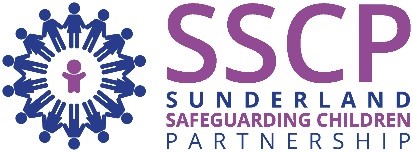 ASSESSING AND RESPONDING TO CHILD NEGLECTA TOOLKIT FOR THE CHILDREN’S WORKFORCEREVISED OCTOBER 2019 FOLLOWING THE PUBLICATION OF ‘WORKING TOGETHER TO SAFEGUARD CHILDREN’ IN JULY 2018, THE LAUNCH OF THE SUNDERLAND SAFEGUARDING CHILDREN PARTNERSHIP (SSCP), REPLACING THE SUNDERLAND SAFEGUARDING CHILDREN BOARD (SSCB) IN AUGUST 2019 AND TO INCORPORATE THE UPDATED MISSING, SLAVERY, EXPLOITED AND TRAFFICKED (MSET) FRAMEWORK IN OCTOBER 2019CONTENTSSection One1	Introduction – what is Neglect?1.1	Working Together to Safeguard Children 2018, the statutory framework that defines co-operation between agencies working with children, young people and their families, has redefined neglect as a form of abuse equal in severity to other types and states that:‘Whatever the form or abuse or neglect, practitioners should put the needs of children first when determining what action to take.’  It defines neglect as:‘The persistent failure to meet a child’s basic physical and/or psychological needs, likely to result in the serious impairment of the child’s health or development. Neglect may occur during pregnancy as a result of maternal substance abuse. Once a child is born, neglect may involve a parent or carer failing to: • provide adequate food, clothing and shelter (including exclusion from home or abandonment); • protect a child from physical and emotional harm or danger; • ensure adequate supervision (including the use of inadequate care-givers); or • ensure access to appropriate medical care or treatment. It may also include neglect of, or unresponsiveness to, a child’s basic emotional needs.’ 1.2	Contributing factors can include: parental mental ill-health, parental substance misuse, domestic abuse, poor parental functioning (including a failure to nurture and/or provide stimulation), parental learning disabilities, inadequate housing, poverty or debt and a range of associated vulnerabilities. 1.3	A child who is neglected often suffers from other abuse as well. Neglect is dangerous and can cause serious, long-term damage up to and including death.1.4	Working Together goes on to state that ultimately:‘The Local Authority should act decisively to protect the child from abuse and neglect including initiating care proceedings where existing interventions are insufficient.’ 1.5	This toolkit has been produced in recognition of the difficulties experienced by the children’s workforce in assessing and working with neglect at all levels of the Continuum of Need and should be used in conjunction with the Early Help Assessment and the Child in Need Assessment to inform subsequent interventions.2	Why do Parents Neglect their children?2.1	A number of factors have been suggested which explain why some parents neglect their children.  Many neglectful parents have learning disabilities or childhood histories of parental death, separation or divorce, frequent moves of address, lack of structure and supervision.   2.2	Parental problems such as mental illness, substance misuse, domestic abuse and learning disabilities are all known to increase the likelihood of children experiencing emotional abuse and neglect, particularly when they appear in combination.2.3	Fundamental Factors				Circumstantial FactorsLack of parenting capacity				Poverty and/or debtDeep-seated attitudinal/behavioural/		Particular relationshipspsychological problems				Lack of skills/knowledgeLong-term health issues including mental	Temporary illnessIll-health						Lack of supportEntrenched problematical drug/			Environmental factorsalcohol use						ExploitationLong-term abusive or controlling			Relationships/domestic abuse2.4	It is increasingly recognised that neglect is damaging for children, especially in terms of psychological damage. The presence of one or more elements of the ‘toxic trio’ (parental mental ill-health, parental substance misuse, domestic abuse) in a family can lead to a deterioration in parenting capacity. For example post-natal depression can lead to a parent becoming unresponsive to all of their children’s physical and emotional needs. 2.5	In the case of domestic abuse, the non-abusing parent may struggle around parenting capacity as a result of the level of abuse and coercive control being exercised. It is important to keep the lived experience of the child(ren) at the centre of all assessments but to acknowledge that, where parents are themselves the victims of abuse, addressing this abuse and accessing appropriate help for the parent could itself improve outcomes for the child(ren).2.6	In addition, the inclusion in the family unit of one or more parents with a learning difficulty or disability (LDD) can result in reduced parenting capacity. 2.7	Where one or more elements of the ‘toxic trio’ is present in a family or one or more of the parents has a recognised Learning Difficulty or Disability, professionals may use the term ‘compromised parenting.’2.8	This Child Neglect Toolkit considers a range of types of neglect, the signs and indicators associated with these, the effects of these and the implications for intervention. It is not designed to provide ‘the answer’ to child neglect but aims to provide the children’s workforce with an evidence base to acknowledge neglect and to elicit a response tailored to the issues presented in each individual family.3	Types of Neglect (detailed characteristics can be found from Page 9)4	What is the Child Neglect Toolkit? 4.1	The Child Neglect Toolkit is designed to assist the identification and assessment of children and young people who are at risk of or who are suffering from neglect. It is intended to help you reflect upon a child’s or young person’s circumstances, to put into context any concerns you may have and to identify risks, strengths and protective factors in a child or young person’s life.4.2	The Child Neglect Toolkit can be used to inform decision-making, assessments and plans. It can also be used to support individual or group supervision with your manager or peers. The Toolkit can be used with families, but it does not replace the Early Help Assessment or Child in Need Assessment; it should be used alongside these and supplement them. It should also be used alongside our agreed SSCP Multi Agency Guide to Our Thresholds of Need. 5	Who is the Child Neglect Toolkit for?5.1	The Child Neglect Toolkit is designed for use by any practitioner working with children, young people and vulnerable young adults (such as young parents and young people covered by the SEND Code of Practice).6	How to use the Child Neglect Toolkit6.1	The Toolkit should be used to gather information about the circumstances of a child or young person.6.2	Where children are parenting children (teenage or vulnerable young parents) the Toolkit should be used to assess both the circumstances of the child and of the young parent if they are dependent upon other adults for their care, ie living at home or with family members.6.3	The gradings in the Toolkit align with the Sunderland Levels of Need Threshold Continuum Model 2018 (see page 41 for summary) and will in themselves suggest an appropriate level of response. However, the whole picture for a family needs to be considered before deciding upon the level or type of intervention. In most circumstances this will be based on a ‘best fit’ professional judgement using all aspects of the Toolkit and other assessments such as the Early Help Assessment or the Child in Need Assessment.Suggested levels of response and intervention can be found directly after the Toolkit.Caution – if any aspect of the family’s circumstances has been assessed as Level 4 (Section 47 Children Act 1989 - high risk of harm, statutory response required) this must be discussed immediately with your line-manager or designated safeguarding lead and consideration must be given to making a referral to the Together for Children Integrated Contact and Referral Team (ICRT).Section TwoChild Neglect ToolkitWhen undertaking any assessment, it is important to be aware of and take into account the individual child’s specific needs arising from any learning or physical disability and ethnicity. However, there should be no ‘cultural’ or ‘religious’ reasons for accepting differences in standards of care.Home ConditionsHome conditions can be an indicator of parenting capacity and poor home conditions can be a symptom of neglect. This element of the Child Neglect Toolkit is designed to support practitioners to identify concerning levels of need related to home conditions.Overall AssessmentUse the table below to summarise your assessment:Section Three    Preliminary Assessment of a parent with a potential learning disabilityHISTORY 							Tick box if presentUsually a fairly reliable indicatorSelf reportAttending a special schoolSpecial unit in mainstreamNeeding extra help at school	Family/other agencies		Information about Special Education		Needing lots of help at school		Being slow generallyBACKGROUND INFORMATIONProviding vague or naïve information about basic facts (e.g. not certain which hospital their child was born in, how long partner has been around, birth dates of children, type of schooling child receives)LEVEL OF SUPPORTIs evident that another person has a major role providing help/advice to the family (e.g. help with filling in forms, shopping, arranging housing, using public transport) LITERACYSignificant problems with writingA reluctance to write in presence of othersWriting address, but misspelled, postcode absentReading words but with limited understanding onlyAvoiding reading/writing tasks (“I haven’t got my glasses”)TRAVELProblems travelling on public transportAlways comes to appointments with another adultAPPOINTMENTS  Erratic appointment keeping e.g. early, late, wrong day, odd excusesFINANCEProblems managing moneytrouble giving change for a noteproblems estimating costrunning out of money quickly on a regular basisROUTINEBeing overwhelmed by day to day routineDifficulty in sending child to school with kit neededDifficulty coping with household routineDifficulty prioritizing demands and activitiesSTRATEGIESUsing lots of explanations/excuses for problems – e.g.“His glasses are at home” or “I lent my thermometer to a friend”CHILD CAREDifficulties with child carefollowing a routinepredicting dangersseeming to be always telling the child offinappropriate feedingapparent inability to praise child child appearing to look after parentCOGNITIVE FUNCTIONINGSignificant illness or injury which may have caused a problem with cognitive functioning, i.e. head injury, meningitis, oxygen starvation If several boxes have been ticked, then you should refer to the Adult Disability Team for further Assessment. You should also consider if a referral to the Adult Safeguarding Team is needed. Sunderland Levels of Need Threshold Continuum ModelPageSection One3Introduction – what is Neglect?3Why do parents neglect their children?4Types of neglect6What is the Child Neglect Toolkit?7Who is the Child Neglect Toolkit for?7How to use the Child Neglect Toolkit7Section Two9The Child Neglect Toolkit9Analysing what the Toolkit suggests and responding to need36Section Three 39Preliminary Assessment of parent with a potential learning disability39The Sunderland Tiers of Need Threshold Continuum Model41Type of NeglectTypical CharacteristicsEmotional neglectCommission and omission‘Closure’ and ‘flight’: families avoid contact, ignore advice, miss appointments, are negative towards professionals, make their children unavailableHowever, they may seek help with a child who needs to be ‘cured’Intervention is often delayedAssociated with avoidant/defended patterns of attachment and frequent movesWhere domestic abuse is a factor, this may be masked by the symptoms of emotional neglect and the abused parent may present as parentally ineffective or disinterestedDisorganised neglectClassic ‘problem families’ or ‘Troubled Families’Thick case filesCan annoy and frustrate but endear and amuseCompliance can be feignedFamily and living conditions often in chaos and disruption; poor school attendance or punctualityReasoning minimised, emotions are dominantFeelings drive behaviour and social interactionWorker may feel the agenda is manipulated by the family’s immediate needsDomestic abuse may be masked by this apparent disorganisation; the abuser manipulates the professional away from the root cause of the neglectDepressed or passive neglectClassic neglectMaterial and emotional povertyHomes and children dirty and smellyUrine soaked mattresses, dog faeces, filthy plates, rags at the windowsA sense of hopelessness and despair (can be reflected in workers)Severe deprivationParents with serious issues of depression, learning disabilities, drug addiction, alcohol misuseWhere domestic abuse is a factor, substances are misused as a coping mechanism; victim ‘blamed’ by the perpetratorCare system at its worst – multiple placementsAttachment disordersChildren left in cot or ‘serial caregiving’ Imprisonment in own homeBasic needs (food, drink, safety) ignoredCombination of severe neglect and absence of selective attachment: child is essentially aloneLevel on Continuum of Need Threshold GuidanceLevel on Continuum of Need Threshold GuidanceLevel on Continuum of Need Threshold GuidanceLevel on Continuum of Need Threshold GuidanceLevel on Continuum of Need Threshold GuidanceLevel on Continuum of Need Threshold GuidanceEmotional NeglectArea of ConcernLevel 0No ConcernsUniversal Services Can Meet Need, or Single-Agency Response required(Child-focused care-giving)Level 1Multi-AgencyTargeted Response required. Early Help led by Universal Services.(Child-focused care-giving but identified unmet need)Level 2Child’s Health or Development ImpairedMulti-Agency Early Help Service Response required(Adult-focused care-giving)Level 2Child’s Health or Development ImpairedMulti-Agency Early Help Service Response required(Adult-focused care-giving)Level 3Needs not metStatutory Response may be Needed(Child’s needs are secondary to adult’s)Level 4High risk of harmStatutory Response Needed(Child’s needs are not considered)Commission and omission.‘Closure’ and ‘flight’: families avoid contact, ignore advice, miss appointments, are negative towards professionals, make their children unavailable.However, they may seek help with a child who needs to be ‘cured’Intervention is often delayed.Associated with avoidant/defended patterns of attachment and frequent moves.Where domestic abuse is a factor, this may be masked by the symptoms of emotional neglect and the abused parent may present as parentally ineffective or disinterested.Indicators of Emotional NeglectIndicators of Emotional NeglectIndicators of Emotional NeglectCommission and omission.‘Closure’ and ‘flight’: families avoid contact, ignore advice, miss appointments, are negative towards professionals, make their children unavailable.However, they may seek help with a child who needs to be ‘cured’Intervention is often delayed.Associated with avoidant/defended patterns of attachment and frequent moves.Where domestic abuse is a factor, this may be masked by the symptoms of emotional neglect and the abused parent may present as parentally ineffective or disinterested.Child’s learning and Development0 – 2 yearsHigh quality, age appropriate stimulation, parent/carer talks to the child, is tactile, makes good eye contact, good access to educational and stimulating toys Adequate and age appropriate stimulation, child has access to educational and stimulating toys, parents make some eye contact and stimulate speechNot adequate or appropriate, baby or toddler left alone while adult pursues own interests, limited interaction between adult and child, variable access to toys i.e. toys out of reachNot adequate or appropriate, baby or toddler left alone while adult pursues own interests, limited interaction between adult and child, variable access to toys i.e. toys out of reachBaby left alone, lack of stimulation unless the child demands attention.  Toddler left to own devices whilst adult pursues their own interests. Lack of responsiveness to attempts made by younger children to gain attention.Child’s mobility restricted e.g. confined to pram, stroller or chair, adult is irritated by any demands made, no stimulation, no conversation with child or limited eye contact made.Commission and omission.‘Closure’ and ‘flight’: families avoid contact, ignore advice, miss appointments, are negative towards professionals, make their children unavailable.However, they may seek help with a child who needs to be ‘cured’Intervention is often delayed.Associated with avoidant/defended patterns of attachment and frequent moves.Where domestic abuse is a factor, this may be masked by the symptoms of emotional neglect and the abused parent may present as parentally ineffective or disinterested.NB there is no statutory requirement for parents to access Early Years Provision some children aged 2 have entitlementParent/carer accessing entitlement to Early Years’ provision including children’s centre services e.g. parents group, mother and toddler groups, funded early education.Child registered with provision and parents are aware of what is available but don’t always access services.Rarely or infrequently access Early Years provision.Rarely or infrequently access Early Years provision.Not accessing free provision or services provided through children’s centre and not understanding the benefit for the child to attend.Non-engagement, not wanting to be “visible” to professionals and a lack of insight in terms the impact for the child e.g. social and emotional development.Commission and omission.‘Closure’ and ‘flight’: families avoid contact, ignore advice, miss appointments, are negative towards professionals, make their children unavailable.However, they may seek help with a child who needs to be ‘cured’Intervention is often delayed.Associated with avoidant/defended patterns of attachment and frequent moves.Where domestic abuse is a factor, this may be masked by the symptoms of emotional neglect and the abused parent may present as parentally ineffective or disinterested.Child’s learning and Development3 – 4 yearsGood quality, interactive stimulation, talking, playing and reading to the child, developing the child’s vocabulary and initiating discussion and conversation.Sufficient and satisfactory stimulation, less evidence of playing or reading with the child, growing dependency on visual stimulation rather than interaction between child and adult.Variable levels of stimulation and interaction with the child, may respond for short periods but the adult grows tired and puts the TV on to occupy the child, or sits child in front of a tablet device.  Variable levels of stimulation and interaction with the child, may respond for short periods but the adult grows tired and puts the TV on to occupy the child, or sits child in front of a tablet device.  Stimulation and levels of interaction deficient.  Child is not sufficiently stimulated, growing concerns re speech and language development, lack of interaction with children of a similar age.Extremely poor stimulation and where there is interaction it is negative, aggressive and dismissive.Commission and omission.‘Closure’ and ‘flight’: families avoid contact, ignore advice, miss appointments, are negative towards professionals, make their children unavailable.However, they may seek help with a child who needs to be ‘cured’Intervention is often delayed.Associated with avoidant/defended patterns of attachment and frequent moves.Where domestic abuse is a factor, this may be masked by the symptoms of emotional neglect and the abused parent may present as parentally ineffective or disinterested.Approval(All Ages)Talks about the child with delight and praise without prompting.  Generous emotional and material rewards for achievement.Talks fondly about the child when asked.  Generous praise and emotional reward, less material reward.Agrees with other people’s praise of the child, low key praise and unenthusiastic emotional reward.Agrees with other people’s praise of the child, low key praise and unenthusiastic emotional reward.Indifferent if child praised by others and to child’s achievements which are only quietly acknowledged.If the child is praised by someone else, their successes are rejected, achievements not acknowledged, reprimand or ridicule is the only reward if at all. Commission and omission.‘Closure’ and ‘flight’: families avoid contact, ignore advice, miss appointments, are negative towards professionals, make their children unavailable.However, they may seek help with a child who needs to be ‘cured’Intervention is often delayed.Associated with avoidant/defended patterns of attachment and frequent moves.Where domestic abuse is a factor, this may be masked by the symptoms of emotional neglect and the abused parent may present as parentally ineffective or disinterested.Disapproval(All Ages)Mild and consistent verbal disapproval if any set limit is crossed.Consistent terse verbal. Mild physical sanctions and other mild sanctions if any set limits are crossed.Inconsistent boundaries or methods, terse, shouts or ignores for own convenience.  Mild physical and moderate other sanctions.Inconsistent boundaries or methods, terse, shouts or ignores for own convenience.  Mild physical and moderate other sanctions.Inconsistent.  Shouts, harsh verbal or moderate physical or severe other sanctions.Terrorised, ridiculed, severe physical or cruel sanctions.Child drawn into domestic abuse of one parent by the other; child used as pawn in domestic abuse (harmed or threatened with harm to effect compliance).Commission and omission.‘Closure’ and ‘flight’: families avoid contact, ignore advice, miss appointments, are negative towards professionals, make their children unavailable.However, they may seek help with a child who needs to be ‘cured’Intervention is often delayed.Associated with avoidant/defended patterns of attachment and frequent moves.Where domestic abuse is a factor, this may be masked by the symptoms of emotional neglect and the abused parent may present as parentally ineffective or disinterested.Acceptance(All Ages)Unconditional, always warm and supportive even if child is failing.Unconditional, even if temporarily upset by child’s behaviour, always warm and supportive.Annoyance at child’s failure and demands less tolerated.Annoyance at child’s failure and demands less tolerated.Unsupportive or rejecting if the child is failing or if their behavioural demands are high.Indifferent if child is achieving and rejects or denigrates if the child makes mistakes or fails.Winessing or hearing domestic abuseNo recorded or reported incidents.No recorded  incidents, but parental behaviour towards each other may be inappropriate causing child distress.Some recordedor reported incidents impacting upon child’s well-being, health, school attendance etcSome recordedor reported incidents impacting upon child’s well-being, health, school attendance etcFrequent or repeated incidents of domestic abuse, numerous CCNs or reports through Operation Encompass impacting adversely on child.Incidents such that protective action is required (eg refuge). Child is emotionally and/or physically harmed by the DA.Sensitivity and responsiveness to the child’s emotional and physical needs(All Ages)Parent/carer anticipates or picks up very subtle signals and responses or even anticipates the needs of the child – signals can be verbal and non-verbal, and the response is complimentary to the emotional and physical needs of the child, warm, caring and loving.Understands the child’s verbal and non-verbal communication and mostly responds to and meets the needs of the child except when undertaking essential chores.  Parent/carer is able to respond in a warm and reassuring way to the child.Parent/carer not sensitive or responsive to the child’s verbal or non-verbal communication until the child cries or shows distress.  The parent or carers response is dependent on how they are feeling i.e. if they are in a good mood. Treats are lacking.Parent/carer not sensitive or responsive to the child’s verbal or non-verbal communication until the child cries or shows distress.  The parent or carers response is dependent on how they are feeling i.e. if they are in a good mood. Treats are lacking.Parent/carer is insensitive to the needs of the child and only responds when the child provides repeated, prolonged or intense signals of distress.The response to the child can be brisk, flat or functional i.e. physical care as opposed to an emotional, nurturing response e.g. annoyed and frustrated by the child demanding attention.Insensitive or aggressive response to sustained or intense signals unless the child has had a physical or serious mishap.  Even then their response can be harsh, dismissive, punitive without warmth, care or sensitivity to the needs of the child, even blaming the child for being distressed e.g. whingey, clingy, cry baby etc.Relationship and interaction between child, parent or carer(All Ages)Good communication between parent/carer and child which is age appropriate, frequent, pleasurable and both acquire mutual enjoyment.Positive communication between parent/carer and child, even if child is defiant, evidence of mutual enjoyment.Child mostly initiates interaction with the adult, response negative if the child’s behaviour is defiant, adult passively participates but some enjoyment from the interaction.Child mostly initiates interaction with the adult, response negative if the child’s behaviour is defiant, adult passively participates but some enjoyment from the interaction.Interaction with parent/carer mainly initiated by the child, seldom the carer.  Parent/carer mainly engaging on a physical rather than emotional level, child tries to derive comfort or attention e.g. attempts to sit on knees, tries to show a toy.Child appears resigned to their needs not being met or apprehensive to make approaches, parent/carer adverse to overtures from child, child plays on their own, detached and away from adult, selective engagement by the adult.Impact of Emotional Neglect Levels 2, 3 and 4Impact of Emotional Neglect Levels 2, 3 and 4Impact of Emotional Neglect Levels 2, 3 and 4Impact of Emotional Neglect Levels 2, 3 and 4Impact of Emotional Neglect Levels 2, 3 and 4Analysis of assessment of Emotional NeglectAnalysis of assessment of Emotional NeglectAnalysis of assessment of Emotional NeglectWhen attachment behaviour rejected:Child learns that caregiver’s physical and emotional availability is reduced when emotional demands are made – so gives up;Caregiver most available when child is showing positive affect, being self-sufficient, undemanding and compliant;Reverse roles, “false brightness” to care for/ reassure parent.Frightened, unhappy, anxious, low self esteemWithdrawn, isolated, fear intimacy and dependencePrecocious, ‘streetwise’, self-reliantMay show compliance to dominant caregivers but anger and aggression in situations where they feel more dominant.May learn that power and aggression are how relationships work and to get your needs metBehaviour increasingly anti-social and oppositionalBrain development affected: difficulties in processing and regulating emotional arousal; developmental milestones missed; developmental delay apparentWhen attachment behaviour rejected:Child learns that caregiver’s physical and emotional availability is reduced when emotional demands are made – so gives up;Caregiver most available when child is showing positive affect, being self-sufficient, undemanding and compliant;Reverse roles, “false brightness” to care for/ reassure parent.Frightened, unhappy, anxious, low self esteemWithdrawn, isolated, fear intimacy and dependencePrecocious, ‘streetwise’, self-reliantMay show compliance to dominant caregivers but anger and aggression in situations where they feel more dominant.May learn that power and aggression are how relationships work and to get your needs metBehaviour increasingly anti-social and oppositionalBrain development affected: difficulties in processing and regulating emotional arousal; developmental milestones missed; developmental delay apparentWhen attachment behaviour rejected:Child learns that caregiver’s physical and emotional availability is reduced when emotional demands are made – so gives up;Caregiver most available when child is showing positive affect, being self-sufficient, undemanding and compliant;Reverse roles, “false brightness” to care for/ reassure parent.Frightened, unhappy, anxious, low self esteemWithdrawn, isolated, fear intimacy and dependencePrecocious, ‘streetwise’, self-reliantMay show compliance to dominant caregivers but anger and aggression in situations where they feel more dominant.May learn that power and aggression are how relationships work and to get your needs metBehaviour increasingly anti-social and oppositionalBrain development affected: difficulties in processing and regulating emotional arousal; developmental milestones missed; developmental delay apparentWhen attachment behaviour rejected:Child learns that caregiver’s physical and emotional availability is reduced when emotional demands are made – so gives up;Caregiver most available when child is showing positive affect, being self-sufficient, undemanding and compliant;Reverse roles, “false brightness” to care for/ reassure parent.Frightened, unhappy, anxious, low self esteemWithdrawn, isolated, fear intimacy and dependencePrecocious, ‘streetwise’, self-reliantMay show compliance to dominant caregivers but anger and aggression in situations where they feel more dominant.May learn that power and aggression are how relationships work and to get your needs metBehaviour increasingly anti-social and oppositionalBrain development affected: difficulties in processing and regulating emotional arousal; developmental milestones missed; developmental delay apparentWhen attachment behaviour rejected:Child learns that caregiver’s physical and emotional availability is reduced when emotional demands are made – so gives up;Caregiver most available when child is showing positive affect, being self-sufficient, undemanding and compliant;Reverse roles, “false brightness” to care for/ reassure parent.Frightened, unhappy, anxious, low self esteemWithdrawn, isolated, fear intimacy and dependencePrecocious, ‘streetwise’, self-reliantMay show compliance to dominant caregivers but anger and aggression in situations where they feel more dominant.May learn that power and aggression are how relationships work and to get your needs metBehaviour increasingly anti-social and oppositionalBrain development affected: difficulties in processing and regulating emotional arousal; developmental milestones missed; developmental delay apparentAre there any identified elements of Emotional Neglect at Level 4 (High Risk of Harm)?If yes – discuss immediately with your designated safeguarding lead and consider a referral into ICRTAre there any identified elements of Emotional Neglect at Level 4 (High Risk of Harm)?If yes – discuss immediately with your designated safeguarding lead and consider a referral into ICRTAre there any identified elements of Emotional Neglect at Level 4 (High Risk of Harm)?If yes – discuss immediately with your designated safeguarding lead and consider a referral into ICRTWhen attachment behaviour rejected:Child learns that caregiver’s physical and emotional availability is reduced when emotional demands are made – so gives up;Caregiver most available when child is showing positive affect, being self-sufficient, undemanding and compliant;Reverse roles, “false brightness” to care for/ reassure parent.Frightened, unhappy, anxious, low self esteemWithdrawn, isolated, fear intimacy and dependencePrecocious, ‘streetwise’, self-reliantMay show compliance to dominant caregivers but anger and aggression in situations where they feel more dominant.May learn that power and aggression are how relationships work and to get your needs metBehaviour increasingly anti-social and oppositionalBrain development affected: difficulties in processing and regulating emotional arousal; developmental milestones missed; developmental delay apparentWhen attachment behaviour rejected:Child learns that caregiver’s physical and emotional availability is reduced when emotional demands are made – so gives up;Caregiver most available when child is showing positive affect, being self-sufficient, undemanding and compliant;Reverse roles, “false brightness” to care for/ reassure parent.Frightened, unhappy, anxious, low self esteemWithdrawn, isolated, fear intimacy and dependencePrecocious, ‘streetwise’, self-reliantMay show compliance to dominant caregivers but anger and aggression in situations where they feel more dominant.May learn that power and aggression are how relationships work and to get your needs metBehaviour increasingly anti-social and oppositionalBrain development affected: difficulties in processing and regulating emotional arousal; developmental milestones missed; developmental delay apparentWhen attachment behaviour rejected:Child learns that caregiver’s physical and emotional availability is reduced when emotional demands are made – so gives up;Caregiver most available when child is showing positive affect, being self-sufficient, undemanding and compliant;Reverse roles, “false brightness” to care for/ reassure parent.Frightened, unhappy, anxious, low self esteemWithdrawn, isolated, fear intimacy and dependencePrecocious, ‘streetwise’, self-reliantMay show compliance to dominant caregivers but anger and aggression in situations where they feel more dominant.May learn that power and aggression are how relationships work and to get your needs metBehaviour increasingly anti-social and oppositionalBrain development affected: difficulties in processing and regulating emotional arousal; developmental milestones missed; developmental delay apparentWhen attachment behaviour rejected:Child learns that caregiver’s physical and emotional availability is reduced when emotional demands are made – so gives up;Caregiver most available when child is showing positive affect, being self-sufficient, undemanding and compliant;Reverse roles, “false brightness” to care for/ reassure parent.Frightened, unhappy, anxious, low self esteemWithdrawn, isolated, fear intimacy and dependencePrecocious, ‘streetwise’, self-reliantMay show compliance to dominant caregivers but anger and aggression in situations where they feel more dominant.May learn that power and aggression are how relationships work and to get your needs metBehaviour increasingly anti-social and oppositionalBrain development affected: difficulties in processing and regulating emotional arousal; developmental milestones missed; developmental delay apparentWhen attachment behaviour rejected:Child learns that caregiver’s physical and emotional availability is reduced when emotional demands are made – so gives up;Caregiver most available when child is showing positive affect, being self-sufficient, undemanding and compliant;Reverse roles, “false brightness” to care for/ reassure parent.Frightened, unhappy, anxious, low self esteemWithdrawn, isolated, fear intimacy and dependencePrecocious, ‘streetwise’, self-reliantMay show compliance to dominant caregivers but anger and aggression in situations where they feel more dominant.May learn that power and aggression are how relationships work and to get your needs metBehaviour increasingly anti-social and oppositionalBrain development affected: difficulties in processing and regulating emotional arousal; developmental milestones missed; developmental delay apparentDoes the majority of identified need sit within Level 3 (Child’s needs are secondary to adult’s)?If yes – discuss with your designated safeguarding lead and consider a referral into ICRT. Child in Need Assessment may be appropriate.Consider alongside the rest of the assessment – minimum response should be an Early Help Plan and Team Around the FamilyDoes the majority of identified need sit within Level 3 (Child’s needs are secondary to adult’s)?If yes – discuss with your designated safeguarding lead and consider a referral into ICRT. Child in Need Assessment may be appropriate.Consider alongside the rest of the assessment – minimum response should be an Early Help Plan and Team Around the FamilyDoes the majority of identified need sit within Level 3 (Child’s needs are secondary to adult’s)?If yes – discuss with your designated safeguarding lead and consider a referral into ICRT. Child in Need Assessment may be appropriate.Consider alongside the rest of the assessment – minimum response should be an Early Help Plan and Team Around the FamilyWhen attachment behaviour rejected:Child learns that caregiver’s physical and emotional availability is reduced when emotional demands are made – so gives up;Caregiver most available when child is showing positive affect, being self-sufficient, undemanding and compliant;Reverse roles, “false brightness” to care for/ reassure parent.Frightened, unhappy, anxious, low self esteemWithdrawn, isolated, fear intimacy and dependencePrecocious, ‘streetwise’, self-reliantMay show compliance to dominant caregivers but anger and aggression in situations where they feel more dominant.May learn that power and aggression are how relationships work and to get your needs metBehaviour increasingly anti-social and oppositionalBrain development affected: difficulties in processing and regulating emotional arousal; developmental milestones missed; developmental delay apparentWhen attachment behaviour rejected:Child learns that caregiver’s physical and emotional availability is reduced when emotional demands are made – so gives up;Caregiver most available when child is showing positive affect, being self-sufficient, undemanding and compliant;Reverse roles, “false brightness” to care for/ reassure parent.Frightened, unhappy, anxious, low self esteemWithdrawn, isolated, fear intimacy and dependencePrecocious, ‘streetwise’, self-reliantMay show compliance to dominant caregivers but anger and aggression in situations where they feel more dominant.May learn that power and aggression are how relationships work and to get your needs metBehaviour increasingly anti-social and oppositionalBrain development affected: difficulties in processing and regulating emotional arousal; developmental milestones missed; developmental delay apparentWhen attachment behaviour rejected:Child learns that caregiver’s physical and emotional availability is reduced when emotional demands are made – so gives up;Caregiver most available when child is showing positive affect, being self-sufficient, undemanding and compliant;Reverse roles, “false brightness” to care for/ reassure parent.Frightened, unhappy, anxious, low self esteemWithdrawn, isolated, fear intimacy and dependencePrecocious, ‘streetwise’, self-reliantMay show compliance to dominant caregivers but anger and aggression in situations where they feel more dominant.May learn that power and aggression are how relationships work and to get your needs metBehaviour increasingly anti-social and oppositionalBrain development affected: difficulties in processing and regulating emotional arousal; developmental milestones missed; developmental delay apparentWhen attachment behaviour rejected:Child learns that caregiver’s physical and emotional availability is reduced when emotional demands are made – so gives up;Caregiver most available when child is showing positive affect, being self-sufficient, undemanding and compliant;Reverse roles, “false brightness” to care for/ reassure parent.Frightened, unhappy, anxious, low self esteemWithdrawn, isolated, fear intimacy and dependencePrecocious, ‘streetwise’, self-reliantMay show compliance to dominant caregivers but anger and aggression in situations where they feel more dominant.May learn that power and aggression are how relationships work and to get your needs metBehaviour increasingly anti-social and oppositionalBrain development affected: difficulties in processing and regulating emotional arousal; developmental milestones missed; developmental delay apparentWhen attachment behaviour rejected:Child learns that caregiver’s physical and emotional availability is reduced when emotional demands are made – so gives up;Caregiver most available when child is showing positive affect, being self-sufficient, undemanding and compliant;Reverse roles, “false brightness” to care for/ reassure parent.Frightened, unhappy, anxious, low self esteemWithdrawn, isolated, fear intimacy and dependencePrecocious, ‘streetwise’, self-reliantMay show compliance to dominant caregivers but anger and aggression in situations where they feel more dominant.May learn that power and aggression are how relationships work and to get your needs metBehaviour increasingly anti-social and oppositionalBrain development affected: difficulties in processing and regulating emotional arousal; developmental milestones missed; developmental delay apparentDoes the majority of identified need sit within Level 2 (Adult-focused care-giving)?If yes – consider alongside the rest of the assessment – it is likely that a request for Early Help should be made to the Early Help Service and a Team Around the Family set upDoes the majority of identified need sit within Level 2 (Adult-focused care-giving)?If yes – consider alongside the rest of the assessment – it is likely that a request for Early Help should be made to the Early Help Service and a Team Around the Family set upDoes the majority of identified need sit within Level 2 (Adult-focused care-giving)?If yes – consider alongside the rest of the assessment – it is likely that a request for Early Help should be made to the Early Help Service and a Team Around the Family set upLevel on Continuum of Need Threshold GuidanceLevel on Continuum of Need Threshold GuidanceLevel on Continuum of Need Threshold GuidanceLevel on Continuum of Need Threshold GuidanceLevel on Continuum of Need Threshold GuidanceLevel on Continuum of Need Threshold GuidanceDisorganised NeglectArea of ConcernLevel 0No ConcernsUniversal Services Can Meet Need, or Single-Agency Response required(Child-focused care-giving)Level 1Multi-AgencyTargeted Response required. Early Help led by Universal Services.(Child-focused care-giving but identified unmet need)Level 2Child’s Health or Development ImpairedMulti-Agency Early Help Service Response required(Adult-focused care-giving)Level 2Child’s Health or Development ImpairedMulti-Agency Early Help Service Response required(Adult-focused care-giving)Level 3Needs not metStatutory Response may be Needed(Child’s needs are secondary to adult’s)Level 4High risk of harmStatutory Response Needed(Child’s needs are not considered)Classic ‘problem families’ or ‘Troubled Families’. Thick case files. Can annoy and frustrate but endear and amuse. Compliance can be feigned. Family and living conditions often in chaos and disruption. Reasoning minimised, emotions are dominant. Feelings drive behaviour and social interaction.Worker may feel the agenda is manipulated by the family’s immediate needs.Domestic abuse may be masked by this apparent disorganisation; the abuser manipulates the professional away from the root cause of the neglect.Attention                                       to health mattersVisits in addition to the standard checks.  Up to date with immunisation unless genuine reservations.Up to date with scheduled visits and immunisation unless exceptional or practical problems.Omissions for reasons of the adult’s personal convenience but takes up if persuaded.Omissions for reasons of the adult’s personal convenience but takes up if persuaded.Omissions because of carelessness.  Accept service if provided at home.Clear disregard of child’s welfare.  Frustrates home visits.Classic ‘problem families’ or ‘Troubled Families’. Thick case files. Can annoy and frustrate but endear and amuse. Compliance can be feigned. Family and living conditions often in chaos and disruption. Reasoning minimised, emotions are dominant. Feelings drive behaviour and social interaction.Worker may feel the agenda is manipulated by the family’s immediate needs.Domestic abuse may be masked by this apparent disorganisation; the abuser manipulates the professional away from the root cause of the neglect.Preparation and organisation of mealtimesEstablished routine, regular family meals together, sat at table (if available) and clear expectations re manners.Satisfactory meals prepared, well organised, often seated at appropriate times. Poorly organised, irregular timing and a focus on the adult’s needs and not on the child.Poorly organised, irregular timing and a focus on the adult’s needs and not on the child.Often no preparation.  If there is, then child’s need or taste not accommodated.Chaotic, children and adults eat when and what they can, child lives on snacks, cereals or takeaways, overall a lack of visible food or access to food.Classic ‘problem families’ or ‘Troubled Families’. Thick case files. Can annoy and frustrate but endear and amuse. Compliance can be feigned. Family and living conditions often in chaos and disruption. Reasoning minimised, emotions are dominant. Feelings drive behaviour and social interaction.Worker may feel the agenda is manipulated by the family’s immediate needs.Domestic abuse may be masked by this apparent disorganisation; the abuser manipulates the professional away from the root cause of the neglect.Quality of mealsAware and thinks ahead, provides excellent quality food and drink, balanced diet – accessible at all times.Manages to provide reasonable quality food and drink.Provision of reasonable quality food but inconsistent through lack of awareness or effort.Provision of reasonable quality food but inconsistent through lack of awareness or effort.Food is poor quality because of a lack of prioritisation or of reasonable quality only if parent is prompted or advised.Parent/carer is not being honest about the diet they provide to their child/ren leading to an inadequate diet.Classic ‘problem families’ or ‘Troubled Families’. Thick case files. Can annoy and frustrate but endear and amuse. Compliance can be feigned. Family and living conditions often in chaos and disruption. Reasoning minimised, emotions are dominant. Feelings drive behaviour and social interaction.Worker may feel the agenda is manipulated by the family’s immediate needs.Domestic abuse may be masked by this apparent disorganisation; the abuser manipulates the professional away from the root cause of the neglect.Overall quality and quantity of nutritionAmpleAdequateAdequate to VariableAdequate to VariableVariable to LowInadequateChild’s learning and Development 5 Years plusAttends school or nursery and participates fully, parents/carers engaged and supportive of their child’s education e.g. home reading, supporting their child with homework. Parents provide adequate equipment and school uniform.Attends school or nursery, child participates well, and parents take an active interest in their child(ren)’s education and support them to complete tasks at home.Parents provide adequate equipment and school uniform.Concerns noted may include low level attendance and punctuality issues, parents/carers not supporting home reading etc., child collected late at the end of the day or arrangements are ad hoc, low level concern re cleanliness or lack of appropriate clothing for the weather.Arriving to school with no breakfast, tired and irritable, poor quality packed lunches and parents not accessing FSM.Unable to concentrate.Year 5/6 either make their own way home or escort younger siblings’ home which can involve crossing busy roads.Concerns noted may include low level attendance and punctuality issues, parents/carers not supporting home reading etc., child collected late at the end of the day or arrangements are ad hoc, low level concern re cleanliness or lack of appropriate clothing for the weather.Arriving to school with no breakfast, tired and irritable, poor quality packed lunches and parents not accessing FSM.Unable to concentrate.Year 5/6 either make their own way home or escort younger siblings’ home which can involve crossing busy roads.All the issues identified in 2 with additional concerns relating to:Persistent absence below 90% and lack of engagement with school including minimal or feigned engagement by parents with preventative services e.g. Parent Link Workers, Attendance Officers, frequent changes of schools, inter-agency information re the care and welfare of the child from a number of sources, Police, School Nurse, and othersChild not making sufficient progress and not reaching their potential.All the issues in 2 and 3 with additional concerns relating to:Parents removing the child from school with no satisfactory explanation or opt to Education Otherwise which is not in the best interests of the child.Frequent house moves, new partners, risky behaviour, drug and alcohol misuse, excess caring responsibilities, Child Sexual Exploitation issues (Please complete additional MSET assessment  tool if these concerns exist) Awareness of safety(All Ages)Abundant safety features which are age appropriate including secure play areas inside and out i.e. gates and fire guards, baby intercom, medicines and cleaning product securely stored.Aware of important safety features and most are in place.Lack of awareness and essential safety features are not in place.Inappropriate curfews, lack of appropriate supervision with older children.Lack of awareness and essential safety features are not in place.Inappropriate curfews, lack of appropriate supervision with older children.Dismissive or oblivious to safety risks, no safety features in place, identifiable hazards and child/ren can easily access harmful medicines or cleaning products.Children missing not followed up/ reported.Not bothered about the need to provide a safe environment, failure to accept or act on professional advice, child/ren exposed to exposed wires and sockets, broken windows, drug paraphernalia or accessible medicines.Children frequently missing not followed up/reported.Basic Care 0 – 4 yearsAge appropriate care and handling, back to sleep guidance followed for young babies, constant vigilance as child develops and becomes more mobile, appropriate safety measures in place, secured in pram, buggy or when walking with parent/carer.Cautious care and handling, if left unattended frequent checks made, effective measures against any imminent danger, appropriate harnesses used in pram or buggy, always in sight if walking with parent, hand held as necessary.Handling of young child careless, frequently unattended when laid or playing, lack of effective measures to ensure safety of the child e.g. fire guard not in place and child mobile, parent/carer not providing effective supervision.Handling of young child careless, frequently unattended when laid or playing, lack of effective measures to ensure safety of the child e.g. fire guard not in place and child mobile, parent/carer not providing effective supervision.Handling of young child precarious, left unattended, supervision and care not prioritised, bottle left in mouth, ineffective safety measures in place or not consistently followed e.g. removing hazards, babies not secure in prams, toddlers not secured in buggies, older toddlers left far behind when walking with parent/carer or dragged along with irritation.Rough, careless and dangerous handling of very young children, child/ren not secured in pram or buggies, left unattended e.g. in the bath, exposure to danger such as hot irons etc., older toddlers left to wander indiscriminately, dragged along by adults with frustration.Basic Care  5 years plusClose supervision indoor and out, allowed to play in known safe areas with supervision, older children allowed increased independence with established boundaries e.g. allotted time to return, children aged 5 – 10 escorted when crossing a busy road, walking closely with parent/carer.Supervised indoors, no direct supervision outdoor if known to be in a safe area, allowed out in in unfamiliar surroundings if thought to be safe, reasonable boundaries and time limits set.  5 – 8 year-old allowed to cross road with a 13+ child, 8 – 9 year old allowed to cross alone if they are safe to do so.Little supervision in or out of doors, supervision left to older siblings, parents/carers not always aware of the child’s whereabouts, child not playing in close proximity to the home i.e. out of sight, over reliance on being able to contact child via mobile phone, crossing roads with an older child but under 13+, watched by parent/carer, 8 – 9 year olds allowed to cross alone.Little supervision in or out of doors, supervision left to older siblings, parents/carers not always aware of the child’s whereabouts, child not playing in close proximity to the home i.e. out of sight, over reliance on being able to contact child via mobile phone, crossing roads with an older child but under 13+, watched by parent/carer, 8 – 9 year olds allowed to cross alone.No supervision, child/ren sustaining low level injuries due to hazards, parent/carer not taking appropriate action to minimise hazards and prevent further injuries or takes action but fail to pre-empt other potential hazards, parent/carer unconcerned about daytime outings, concerned about late nights where the child is younger than 13, 5 – 7 year olds allowed to cross busy road(s) alone because this is thought to be safe.Minor mishaps ignored or the child is blamed, intervenes casually after major mishaps, unconcerned despite knowledge of dangers outside e.g. railway lines, ponds, child playing in unsafe buildings or staying away until late evening, a child aged 7 crosses a busy road(s) alone without any concerns or thought regarding their safety.Alternative Care ArrangementsChild left in care of a competent and safe adult.Child, out of necessity, left with a young person aged 13+ who is competent and mature, access to additional support available e.g. neighbour or grandparent.For own benefit leaves child/ren in the care of a young person under 13 who is not competent and mature, e.g. vulnerable, has a Learning Difficulty and there is no access to additional support.For own benefit leaves child/ren in the care of a young person under 13 who is not competent and mature, e.g. vulnerable, has a Learning Difficulty and there is no access to additional support.For own benefit, leaves child/ren in the care of a child who is only a few years older than the child/ren or a person not known to the child/ren or a person known to be unsuitable.For own benefit leaves a child alone with a person not known to the child/ren or with an unsuitable person.Children frequently missing (risk of CSE) are not followed up/reported.Sensitivity and responsiveness to the child’s emotional and physical needs of the child (All Ages)Parent/carer anticipates or picks up very subtle signals and responses or even anticipates the needs of the child – signals can be verbal and non-verbal, and the response is complimentary to the emotional and physical needs of the child, warm, caring and loving.Understands the child’s verbal and non-verbal communication and mostly responds to and meets the needs of the child except when undertaking essential chores.  Parent/carer is able to respond in a warm and reassuring way to the child.Parent/carer not sensitive or responsive to the child’s verbal or non-verbal communication until the child cries or shows distress.  The parent or carer’s response is dependent on how they are feeling i.e. if they are in a good mood. Treats are lacking.Parent/carer not sensitive or responsive to the child’s verbal or non-verbal communication until the child cries or shows distress.  The parent or carer’s response is dependent on how they are feeling i.e. if they are in a good mood. Treats are lacking.Parent/carer is insensitive to the needs of the child and only responds when the child provides repeated, prolonged or intense signals of distress.Insensitive or aggressive response to sustained or intense signals unless the child has had a physical or serious mishap.  Even then their response can be harsh, dismissive, punitive without warmth, care or sensitivity to the needs of the child, even blaming the child for being distressed e.g. whingey, clingy, cry baby etc.Access to sports and LeisureWell organised outside school hours e.g. swimming, clubsAll affordable supportNot proactive in finding but will use immediate local facilitiesNot proactive in finding but will use immediate local facilitiesChild access through self-effort, parents/carers indifferentDisinterested even if the child is involved in unsafe/unhealthy activities Outings for recreational purposesFrequent visits to child centred places both locally and further awayRegular visits to child centred places e.g. parks and occasionally further away Child accompanies parent/carer wherever they decide but usually in child friendly placesChild accompanies parent/carer wherever they decide but usually in child friendly placesChild simply accompanies adult locally e.g. shopping or visiting parents/carers friends’ housesNo outings for the child, may play in the street but carer goes out locally e.g. pubHome condition and amenities (see separate section for more detail)High standards of heating, decor, facilities including washer/drier/fridge etc., furniture and beds etc.To a good enough standard but some areas may need attention e.g.  no carpet on stairs due to lack                                            of financesStandards of cleanliness need attention, lack of order and generally disorganised, may be prioritising HD TV over washerStandards of cleanliness need attention, lack of order and generally disorganised, may be prioritising HD TV over washerHouse is chaotic, dirty, smelly, no evidence that children have access to toys and appropriate reading material, over reliance on TV, phone and computer for stimulation, lack of heating and appropriate facilities to cook.  Environment is unsuitable and poses a danger for the welfare of the child, no heating, electricity or means of providing warm meals,  evidence of alcohol or paraphernalia, animal faeces, unwashed dishes etc., unacceptable standard of hygieneImpact of Disorganised Neglect Levels 2, 3 and 4Impact of Disorganised Neglect Levels 2, 3 and 4Impact of Disorganised Neglect Levels 2, 3 and 4Impact of Disorganised Neglect Levels 2, 3 and 4Impact of Disorganised Neglect Levels 2, 3 and 4Analysis of Assessment of Disorganised NeglectAnalysis of Assessment of Disorganised NeglectAnalysis of Assessment of Disorganised NeglectFamilies create crises.  Anxious and demandingInfants: fractious, fretful, clinging, hard to sootheYoung children: attention seeking; exaggerated affect; poor confidence and concentration; jealous; show off; go too farTeens: immature, precocious, impulsive; need to be noticed - leads to trouble at school and in communityNeglectful parents feel angry and helpless: reject the child to grandparents, care or gangsFamilies create crises.  Anxious and demandingInfants: fractious, fretful, clinging, hard to sootheYoung children: attention seeking; exaggerated affect; poor confidence and concentration; jealous; show off; go too farTeens: immature, precocious, impulsive; need to be noticed - leads to trouble at school and in communityNeglectful parents feel angry and helpless: reject the child to grandparents, care or gangsFamilies create crises.  Anxious and demandingInfants: fractious, fretful, clinging, hard to sootheYoung children: attention seeking; exaggerated affect; poor confidence and concentration; jealous; show off; go too farTeens: immature, precocious, impulsive; need to be noticed - leads to trouble at school and in communityNeglectful parents feel angry and helpless: reject the child to grandparents, care or gangsFamilies create crises.  Anxious and demandingInfants: fractious, fretful, clinging, hard to sootheYoung children: attention seeking; exaggerated affect; poor confidence and concentration; jealous; show off; go too farTeens: immature, precocious, impulsive; need to be noticed - leads to trouble at school and in communityNeglectful parents feel angry and helpless: reject the child to grandparents, care or gangsFamilies create crises.  Anxious and demandingInfants: fractious, fretful, clinging, hard to sootheYoung children: attention seeking; exaggerated affect; poor confidence and concentration; jealous; show off; go too farTeens: immature, precocious, impulsive; need to be noticed - leads to trouble at school and in communityNeglectful parents feel angry and helpless: reject the child to grandparents, care or gangsAre there any identified elements of Disorganised Neglect at Level 4 (High Risk of Harm)?If yes – discuss immediately with your designated safeguarding lead and consider a referral into ICRTAre there any identified elements of Disorganised Neglect at Level 4 (High Risk of Harm)?If yes – discuss immediately with your designated safeguarding lead and consider a referral into ICRTAre there any identified elements of Disorganised Neglect at Level 4 (High Risk of Harm)?If yes – discuss immediately with your designated safeguarding lead and consider a referral into ICRTFamilies create crises.  Anxious and demandingInfants: fractious, fretful, clinging, hard to sootheYoung children: attention seeking; exaggerated affect; poor confidence and concentration; jealous; show off; go too farTeens: immature, precocious, impulsive; need to be noticed - leads to trouble at school and in communityNeglectful parents feel angry and helpless: reject the child to grandparents, care or gangsFamilies create crises.  Anxious and demandingInfants: fractious, fretful, clinging, hard to sootheYoung children: attention seeking; exaggerated affect; poor confidence and concentration; jealous; show off; go too farTeens: immature, precocious, impulsive; need to be noticed - leads to trouble at school and in communityNeglectful parents feel angry and helpless: reject the child to grandparents, care or gangsFamilies create crises.  Anxious and demandingInfants: fractious, fretful, clinging, hard to sootheYoung children: attention seeking; exaggerated affect; poor confidence and concentration; jealous; show off; go too farTeens: immature, precocious, impulsive; need to be noticed - leads to trouble at school and in communityNeglectful parents feel angry and helpless: reject the child to grandparents, care or gangsFamilies create crises.  Anxious and demandingInfants: fractious, fretful, clinging, hard to sootheYoung children: attention seeking; exaggerated affect; poor confidence and concentration; jealous; show off; go too farTeens: immature, precocious, impulsive; need to be noticed - leads to trouble at school and in communityNeglectful parents feel angry and helpless: reject the child to grandparents, care or gangsFamilies create crises.  Anxious and demandingInfants: fractious, fretful, clinging, hard to sootheYoung children: attention seeking; exaggerated affect; poor confidence and concentration; jealous; show off; go too farTeens: immature, precocious, impulsive; need to be noticed - leads to trouble at school and in communityNeglectful parents feel angry and helpless: reject the child to grandparents, care or gangsDoes the majority of identified need sit within Level 3 (Child’s needs are secondary to adult’s)?If yes – discuss with your designated safeguarding lead and consider a referral into ICRT. Child in Need Assessment may be appropriate.Consider alongside the rest of the assessment – minimum response should be an Early Help Plan and Team Around the FamilyDoes the majority of identified need sit within Level 3 (Child’s needs are secondary to adult’s)?If yes – discuss with your designated safeguarding lead and consider a referral into ICRT. Child in Need Assessment may be appropriate.Consider alongside the rest of the assessment – minimum response should be an Early Help Plan and Team Around the FamilyDoes the majority of identified need sit within Level 3 (Child’s needs are secondary to adult’s)?If yes – discuss with your designated safeguarding lead and consider a referral into ICRT. Child in Need Assessment may be appropriate.Consider alongside the rest of the assessment – minimum response should be an Early Help Plan and Team Around the FamilyFamilies create crises.  Anxious and demandingInfants: fractious, fretful, clinging, hard to sootheYoung children: attention seeking; exaggerated affect; poor confidence and concentration; jealous; show off; go too farTeens: immature, precocious, impulsive; need to be noticed - leads to trouble at school and in communityNeglectful parents feel angry and helpless: reject the child to grandparents, care or gangsFamilies create crises.  Anxious and demandingInfants: fractious, fretful, clinging, hard to sootheYoung children: attention seeking; exaggerated affect; poor confidence and concentration; jealous; show off; go too farTeens: immature, precocious, impulsive; need to be noticed - leads to trouble at school and in communityNeglectful parents feel angry and helpless: reject the child to grandparents, care or gangsFamilies create crises.  Anxious and demandingInfants: fractious, fretful, clinging, hard to sootheYoung children: attention seeking; exaggerated affect; poor confidence and concentration; jealous; show off; go too farTeens: immature, precocious, impulsive; need to be noticed - leads to trouble at school and in communityNeglectful parents feel angry and helpless: reject the child to grandparents, care or gangsFamilies create crises.  Anxious and demandingInfants: fractious, fretful, clinging, hard to sootheYoung children: attention seeking; exaggerated affect; poor confidence and concentration; jealous; show off; go too farTeens: immature, precocious, impulsive; need to be noticed - leads to trouble at school and in communityNeglectful parents feel angry and helpless: reject the child to grandparents, care or gangsFamilies create crises.  Anxious and demandingInfants: fractious, fretful, clinging, hard to sootheYoung children: attention seeking; exaggerated affect; poor confidence and concentration; jealous; show off; go too farTeens: immature, precocious, impulsive; need to be noticed - leads to trouble at school and in communityNeglectful parents feel angry and helpless: reject the child to grandparents, care or gangsDoes the majority of identified need sit within Level 2 (Adult-focused care-giving)?If yes – consider alongside the rest of the assessment – it is likely that a request for Early Help should be made to the Early Help Service and a Team Around the Family set upDoes the majority of identified need sit within Level 2 (Adult-focused care-giving)?If yes – consider alongside the rest of the assessment – it is likely that a request for Early Help should be made to the Early Help Service and a Team Around the Family set upDoes the majority of identified need sit within Level 2 (Adult-focused care-giving)?If yes – consider alongside the rest of the assessment – it is likely that a request for Early Help should be made to the Early Help Service and a Team Around the Family set upLevel on Continuum of Need Threshold GuidanceLevel on Continuum of Need Threshold GuidanceLevel on Continuum of Need Threshold GuidanceLevel on Continuum of Need Threshold GuidanceLevel on Continuum of Need Threshold GuidanceLevel on Continuum of Need Threshold GuidanceDepressed or Passive NeglectArea of ConcernLevel 0No ConcernsUniversal Services Can Meet Need, or Single-Agency Response required(Child-focused care-giving)Level 1Multi-AgencyTargeted Response required. Early Help led by Universal Services.(Child-focused care-giving but identified unmet need)Level 2Child’s Health or Development ImpairedMulti-Agency Early Help Service Response required(Adult-focused care-giving)Level 2Child’s Health or Development ImpairedMulti-Agency Early Help Service Response required(Adult-focused care-giving)Level 3Needs not metStatutory Response may be Needed(Child’s needs are secondary to adult’s)Level 4High risk of harmStatutory Response Needed(Child’s needs are not considered)‘Classic’ neglect.Material and emotional poverty.Homes and children dirty and smelly.Urine soaked mattresses, dog faeces, filthy plates, rags at the windows.A sense of hopelessness and despair (can be reflected in workers).Opinion sought, professional advice followedAppropriate opinion sought, not only on illness, but also other genuine health matters.  All advice followed.Opinion sought on issues of genuine and immediate concern about child health.  Advice followed.Opinion sought on illness of any severity or frequency.Opinion sought on illness of any severity or frequency.Help sought when illness becomes moderately severe (delayed).Help sought when illness becomes critical.  Advice not followed‘Classic’ neglect.Material and emotional poverty.Homes and children dirty and smelly.Urine soaked mattresses, dog faeces, filthy plates, rags at the windows.A sense of hopelessness and despair (can be reflected in workers).Health follow-upAll appointments kept, or re-arranged if there is a problem.Fails one in two appointments due to doubt about their usefulness or due to pressing practical constraints.Fails one in two appointments, even if of clear benefit, for reasons of the adult’s convenience.Fails one in two appointments, even if of clear benefit, for reasons of the adult’s convenience.Attend third time after reminder.  Contests its usefulness, even if it is of benefit to the child.Fails a needed follow-up a third time despite reminders.  Misleading explanations.Disability/ chronic illness (3 months after diagnosis)Compliance excellent (except where genuine difference of opinion).Any lack of compliance due to pressing practical reason.Compliance lacking from time to time for no reason.Compliance lacking from time to time for no reason.Compliance frequently lacking for trivial reasons.  Little affection.Serious failure of compliance.  No obvious affection.Personal Hygiene and Dental Care  0 – 4 YearsGood hygiene routines, ensures children are bathed, teeth brushed, appropriate hair e.g. BME.  Developmental stages met e.g. toilet training.Regular, almost daily bathing etc., teeth and evidence of appropriate dental and  personal  hygiene products e.g. bubble bath, nappy rash cream and moisturisers  (especially for BME or children with eczema) Irregular routine but generally clean.There may be issues around toilet training and oral hygiene, and management of skin e.g. eczema, regular infestations of lice which are not always managed effectively.Irregular routine but generally clean.There may be issues around toilet training and oral hygiene, and management of skin e.g. eczema, regular infestations of lice which are not always managed effectively.Overall very low level of hygiene resulting in child(ren) appearing smelly and unkempt, persistent issues around head lice, poor dental hygiene or dental cavities.Untreated nappy rash, removal of teeth due to poor care and lack of attention by a dentist, extremely dirty, not toilet trained, parent cannot remember last time child bathed, no evidence of hygiene products coupled with filthy clothing and bedding.Personal Hygiene and Dental Care5  Years PlusAge appropriate independence, i.e. able to perform tasks with a degree of independence,  help and supervision available if necessary, hygiene products readily available.Has access to hygiene products, demonstrates growing independence but  supervised  and helped as required.Some elements require attention e.g. dental care, daily washing, washing hands after the toilet, limited access to appropriate toletries.Some elements require attention e.g. dental care, daily washing, washing hands after the toilet, limited access to appropriate toletries.No access to appropriate toiletries including if appropriate sanitary wear, parents do not promote good standards of hygiene or have unrealistic expectations re the child’s independence. Unacceptable level of hygiene and parents are unconcerned re the impact this has for the child.Basic Care5 years plusClose supervision indoors and out, allowed to play in known safe areas with supervision, older children allowed increased independence with established boundaries e.g. allotted time to return, children aged 5 – 10 escorted when crossing a busy road, walking closely with parent/carer.Supervised indoors, no direct supervision outdoors if known to be in a safe area, allowed out in in unfamiliar surroundings if thought to be safe, reasonable boundaries and time limits set.  5 – 8 year old allowed to cross the road with a 13+ child, 8 – 9 year old allowed to cross alone if they are safe to do so.Little supervision in or out of doors, supervision left to older siblings, parents/carers not always aware of the child’s whereabouts, child not playing in close proximity to the home i.e. out of sight, over reliance on being able to contact child via mobile phone, crossing roads with an older child but under 13+, watched by parent/carer, 8 – 9 year olds allowed to cross alone.Little supervision in or out of doors, supervision left to older siblings, parents/carers not always aware of the child’s whereabouts, child not playing in close proximity to the home i.e. out of sight, over reliance on being able to contact child via mobile phone, crossing roads with an older child but under 13+, watched by parent/carer, 8 – 9 year olds allowed to cross alone.No supervision, child(ren) sustaining low level injuries due to hazards,  parent/carer not taking appropriate action to minimise hazards and prevent further injuries or takes action but fail to pre-empt other potential hazards,  parent/carer unconcerned about daytime outings, concerned about late nights where the child is younger than 13, 5 – 7 year olds allowed to cross busy road(s) alone because this is thought to be safe.Minor mishaps ignored or the child is blamed, intervenes casually after major mishaps, unconcerned despite knowledge of dangers outside e.g. railway lines, ponds, child playing in unsafe buildings or staying away until late evening, a child aged 7 crosses a busy road(s) alone without any concerns or thought regarding their safety.Sensitivity and responsiveness  to the child’s emotional and physical needs of the child(All Ages)Parent/carer anticipates or picks up very subtle signals and responses or even anticipates the needs of the child – signals can be verbal and non-verbal, and the response is complimentary to the emotional and physical needs of the child, warm, caring and loving.Understands the child’s verbal and non-verbal communication and mostly responds to and meets the needs of the child except when undertaking essential chores.  Parent/carer is able to respond in a warm and reassuring way to the child, but treats are lacking.Parent listless and unresponsive to children’s needs and demands, limited interaction.Lack of pleasure or anger in dealings with children.Parent listless and unresponsive to children’s needs and demands, limited interaction.Lack of pleasure or anger in dealings with children.Parent/carer is insensitive to the needs of the child and only responds when the child provides repeated, prolonged or intense signals of distress.The response to the child can be brisk, flat or functional i.e. physical care as opposed to an emotional, nurturing response e.g. annoyed and frustrated by the child demanding attention - no hugs, warmth, or emotional involvement.Insensitive or aggressive response to sustained or intense signals unless the child has had a physical or serious mishap.  Even then their  response can be harsh, dismissive, punitive without warmth, care or sensitivity to the needs of the child, even blaming the child  for being distressed e.g. whingey, clingy, cry baby etc.Clothing - Fitting, Appearance and insulation(All Ages)Dressed appropriately for the weather, freshly laundered and age appropriate, well fitting and smart, child feels comfortable and happy with what they are wearing.Appropriate clothing for the weather including footwear,  may be handed down but clean.  Child(ren) have sufficient changes of clothes for different settings e.g. school and leisure.Clothing not always clean, lack of quantity i.e. only one school uniform which has to last the week, footwear limited e.g. only wears pumps and not waterproof shoes, shoes are too big or small, low level grubbiness.Clothing not always clean, lack of quantity i.e. only one school uniform which has to last the week, footwear limited e.g. only wears pumps and not waterproof shoes, shoes are too big or small, low level grubbiness.Do not wear clothes appropriate for the weather, smelly or musty, may be badly fitting, possibly staying in the same clothes all day and night, no access to additional clothing or age appropriate clothing and footwear.Grossly inadequate  - filthy, ill-fitting and child/ren are dangerously exposed to elements e.g. younger children and extreme weather conditions not having adequate warm clothing, teenagers having no outdoor clothes.Peer/ friend interactionFacilitated and vettedFacilitatedSupports if a child is from a family who are friendly with parent/carerSupports if a child is from a family who are friendly with parent/carerChild finds own friends, no help from parent or carer unless reported to be bulliedDisinterested/ indifferent Impact of Depressed/Passive Neglect Levels 2, 3 and 4Impact of Depressed/Passive Neglect Levels 2, 3 and 4Impact of Depressed/Passive Neglect Levels 2, 3 and 4Impact of Depressed/Passive Neglect Levels 2, 3 and 4Impact of Depressed/Passive Neglect Levels 2, 3 and 4Analysis of Assessment of Depressed/Passive NeglectAnalysis of Assessment of Depressed/Passive NeglectAnalysis of Assessment of Depressed/Passive NeglectNo structure; poor supervision, care and foodThe younger the child, the more debilitating the effects.  Lacks the interaction with parents required for mental and emotional development.Infant: Incurious and unresponsive; moan and whimper but don’t cry or laughAt school: isolated, aimless, lacking in concentration, drive, confidence and self-esteem but do not show anti-social behaviourNo structure; poor supervision, care and foodThe younger the child, the more debilitating the effects.  Lacks the interaction with parents required for mental and emotional development.Infant: Incurious and unresponsive; moan and whimper but don’t cry or laughAt school: isolated, aimless, lacking in concentration, drive, confidence and self-esteem but do not show anti-social behaviourNo structure; poor supervision, care and foodThe younger the child, the more debilitating the effects.  Lacks the interaction with parents required for mental and emotional development.Infant: Incurious and unresponsive; moan and whimper but don’t cry or laughAt school: isolated, aimless, lacking in concentration, drive, confidence and self-esteem but do not show anti-social behaviourNo structure; poor supervision, care and foodThe younger the child, the more debilitating the effects.  Lacks the interaction with parents required for mental and emotional development.Infant: Incurious and unresponsive; moan and whimper but don’t cry or laughAt school: isolated, aimless, lacking in concentration, drive, confidence and self-esteem but do not show anti-social behaviourNo structure; poor supervision, care and foodThe younger the child, the more debilitating the effects.  Lacks the interaction with parents required for mental and emotional development.Infant: Incurious and unresponsive; moan and whimper but don’t cry or laughAt school: isolated, aimless, lacking in concentration, drive, confidence and self-esteem but do not show anti-social behaviourAre there any identified elements of Depressed/Passive Neglect at Level 4 (High Risk of Harm)?If yes – discuss immediately with your designated safeguarding lead and consider a referral into ICRTAre there any identified elements of Depressed/Passive Neglect at Level 4 (High Risk of Harm)?If yes – discuss immediately with your designated safeguarding lead and consider a referral into ICRTAre there any identified elements of Depressed/Passive Neglect at Level 4 (High Risk of Harm)?If yes – discuss immediately with your designated safeguarding lead and consider a referral into ICRTNo structure; poor supervision, care and foodThe younger the child, the more debilitating the effects.  Lacks the interaction with parents required for mental and emotional development.Infant: Incurious and unresponsive; moan and whimper but don’t cry or laughAt school: isolated, aimless, lacking in concentration, drive, confidence and self-esteem but do not show anti-social behaviourNo structure; poor supervision, care and foodThe younger the child, the more debilitating the effects.  Lacks the interaction with parents required for mental and emotional development.Infant: Incurious and unresponsive; moan and whimper but don’t cry or laughAt school: isolated, aimless, lacking in concentration, drive, confidence and self-esteem but do not show anti-social behaviourNo structure; poor supervision, care and foodThe younger the child, the more debilitating the effects.  Lacks the interaction with parents required for mental and emotional development.Infant: Incurious and unresponsive; moan and whimper but don’t cry or laughAt school: isolated, aimless, lacking in concentration, drive, confidence and self-esteem but do not show anti-social behaviourNo structure; poor supervision, care and foodThe younger the child, the more debilitating the effects.  Lacks the interaction with parents required for mental and emotional development.Infant: Incurious and unresponsive; moan and whimper but don’t cry or laughAt school: isolated, aimless, lacking in concentration, drive, confidence and self-esteem but do not show anti-social behaviourNo structure; poor supervision, care and foodThe younger the child, the more debilitating the effects.  Lacks the interaction with parents required for mental and emotional development.Infant: Incurious and unresponsive; moan and whimper but don’t cry or laughAt school: isolated, aimless, lacking in concentration, drive, confidence and self-esteem but do not show anti-social behaviourDoes the majority of identified need sit within Level 3 (Child’s needs are secondary to adult’s)?If yes – discuss with your designated safeguarding lead and consider a referral into ICRT. Child in Need Assessment may be appropriate.Consider alongside the rest of the assessment – minimum response should be an Early Help Plan and Team Around the FamilyDoes the majority of identified need sit within Level 3 (Child’s needs are secondary to adult’s)?If yes – discuss with your designated safeguarding lead and consider a referral into ICRT. Child in Need Assessment may be appropriate.Consider alongside the rest of the assessment – minimum response should be an Early Help Plan and Team Around the FamilyDoes the majority of identified need sit within Level 3 (Child’s needs are secondary to adult’s)?If yes – discuss with your designated safeguarding lead and consider a referral into ICRT. Child in Need Assessment may be appropriate.Consider alongside the rest of the assessment – minimum response should be an Early Help Plan and Team Around the FamilyNo structure; poor supervision, care and foodThe younger the child, the more debilitating the effects.  Lacks the interaction with parents required for mental and emotional development.Infant: Incurious and unresponsive; moan and whimper but don’t cry or laughAt school: isolated, aimless, lacking in concentration, drive, confidence and self-esteem but do not show anti-social behaviourNo structure; poor supervision, care and foodThe younger the child, the more debilitating the effects.  Lacks the interaction with parents required for mental and emotional development.Infant: Incurious and unresponsive; moan and whimper but don’t cry or laughAt school: isolated, aimless, lacking in concentration, drive, confidence and self-esteem but do not show anti-social behaviourNo structure; poor supervision, care and foodThe younger the child, the more debilitating the effects.  Lacks the interaction with parents required for mental and emotional development.Infant: Incurious and unresponsive; moan and whimper but don’t cry or laughAt school: isolated, aimless, lacking in concentration, drive, confidence and self-esteem but do not show anti-social behaviourNo structure; poor supervision, care and foodThe younger the child, the more debilitating the effects.  Lacks the interaction with parents required for mental and emotional development.Infant: Incurious and unresponsive; moan and whimper but don’t cry or laughAt school: isolated, aimless, lacking in concentration, drive, confidence and self-esteem but do not show anti-social behaviourNo structure; poor supervision, care and foodThe younger the child, the more debilitating the effects.  Lacks the interaction with parents required for mental and emotional development.Infant: Incurious and unresponsive; moan and whimper but don’t cry or laughAt school: isolated, aimless, lacking in concentration, drive, confidence and self-esteem but do not show anti-social behaviourDoes the majority of identified need sit within Level 2 (Adult-focused care-giving)?If yes – consider alongside the rest of the assessment – it is likely that a request for Early Help should be made to the Early Help Service and a Team Around the Family set upDoes the majority of identified need sit within Level 2 (Adult-focused care-giving)?If yes – consider alongside the rest of the assessment – it is likely that a request for Early Help should be made to the Early Help Service and a Team Around the Family set upDoes the majority of identified need sit within Level 2 (Adult-focused care-giving)?If yes – consider alongside the rest of the assessment – it is likely that a request for Early Help should be made to the Early Help Service and a Team Around the Family set upLevel on Continuum of Need Threshold GuidanceLevel on Continuum of Need Threshold GuidanceLevel on Continuum of Need Threshold GuidanceLevel on Continuum of Need Threshold GuidanceLevel on Continuum of Need Threshold GuidanceLevel on Continuum of Need Threshold GuidanceSevere DeprivationArea of ConcernLevel 0No ConcernsUniversal Services Can Meet Need, or Single-Agency Response required(Child-focused care-giving)Level 1Multi-AgencyTargeted Response required. Early Help led by Universal Services.(Child-focused care-giving but identified unmet need)Level 2Child’s Health or Development ImpairedMulti-Agency Early Help Service Response required(Adult-focused care-giving)Level 2Child’s Health or Development ImpairedMulti-Agency Early Help Service Response required(Adult-focused care-giving)Level 3Needs not metStatutory Response may be Needed(Child’s needs are secondary to adult’s)Level 4High risk of harmStatutory Response Needed(Child’s needs are not considered)Parents with serious issues of depression, learning disabilities, drug addiction.Where domestic abuse is a factor, substances are misused as a coping mechanism; victim ‘blamed’ by perpetrator.Care system at its worst.Children left in cot or ‘serial caregiving’. Imprisonment in own home.Deprived of food and drink.Hazardous environment.Combination of severe neglect and absence of selective attachment: child is essentially alone.Several indicators of different types of neglect (see Impact of Severe Deprivation, below left)Numerous indicators in combinations (see Impact of Severe Deprivation, below left)Multiple placementsParents with serious issues of depression, learning disabilities, drug addiction.Where domestic abuse is a factor, substances are misused as a coping mechanism; victim ‘blamed’ by perpetrator.Care system at its worst.Children left in cot or ‘serial caregiving’. Imprisonment in own home.Deprived of food and drink.Hazardous environment.Combination of severe neglect and absence of selective attachment: child is essentially alone.Impact of Severe Deprivation Levels 3 and 4Impact of Severe Deprivation Levels 3 and 4Impact of Severe Deprivation Levels 3 and 4Impact of Severe Deprivation Levels 3 and 4Analysis of Assessment of Severe DeprivationAnalysis of Assessment of Severe DeprivationAnalysis of Assessment of Severe DeprivationParents with serious issues of depression, learning disabilities, drug addiction.Where domestic abuse is a factor, substances are misused as a coping mechanism; victim ‘blamed’ by perpetrator.Care system at its worst.Children left in cot or ‘serial caregiving’. Imprisonment in own home.Deprived of food and drink.Hazardous environment.Combination of severe neglect and absence of selective attachment: child is essentially alone.Infants: lack pre-attachment behaviours of smiling, crying, eye contactChildren: impulsivity, hyperactivity, attention deficits, cognitive impairment and developmental delay, aggressive and coercive behaviour, eating problems, poor relationshipsInhibited: withdrawn passive, rarely smile, autistic type behaviour and self-soothingDisinhibited: attention-seeking, clingy, over-friendly; relationships shallow, lack reciprocity.  Attachment disorders. When the child is left alone for long periods in states of distress, the child’s attachment system is acutely and chronically activated leading to risk of long-term psychopathology – shut down and dissociateAffected by domestic abuse: evidence suggests that domestic abuse harms infants and pre-school children the most, but the harmful effects are often only noticed during the teenage years. The psychological impact can be as great as the physical impact which can lead to significant trauma. Indicators include:Anxiety, restlessness, nightmares or sleep disruptions, eating disorders, headaches or chronic fatigueDistraction as well as difficulties with thinking, learning, concentrating or processing informationRe-living violence through playFear of being alone or difficulty separating from parentsPhysical aggression, inappropriate social responses to others, bullying or peer victimisation or a diminished ability to trust othersInfants: lack pre-attachment behaviours of smiling, crying, eye contactChildren: impulsivity, hyperactivity, attention deficits, cognitive impairment and developmental delay, aggressive and coercive behaviour, eating problems, poor relationshipsInhibited: withdrawn passive, rarely smile, autistic type behaviour and self-soothingDisinhibited: attention-seeking, clingy, over-friendly; relationships shallow, lack reciprocity.  Attachment disorders. When the child is left alone for long periods in states of distress, the child’s attachment system is acutely and chronically activated leading to risk of long-term psychopathology – shut down and dissociateAffected by domestic abuse: evidence suggests that domestic abuse harms infants and pre-school children the most, but the harmful effects are often only noticed during the teenage years. The psychological impact can be as great as the physical impact which can lead to significant trauma. Indicators include:Anxiety, restlessness, nightmares or sleep disruptions, eating disorders, headaches or chronic fatigueDistraction as well as difficulties with thinking, learning, concentrating or processing informationRe-living violence through playFear of being alone or difficulty separating from parentsPhysical aggression, inappropriate social responses to others, bullying or peer victimisation or a diminished ability to trust othersInfants: lack pre-attachment behaviours of smiling, crying, eye contactChildren: impulsivity, hyperactivity, attention deficits, cognitive impairment and developmental delay, aggressive and coercive behaviour, eating problems, poor relationshipsInhibited: withdrawn passive, rarely smile, autistic type behaviour and self-soothingDisinhibited: attention-seeking, clingy, over-friendly; relationships shallow, lack reciprocity.  Attachment disorders. When the child is left alone for long periods in states of distress, the child’s attachment system is acutely and chronically activated leading to risk of long-term psychopathology – shut down and dissociateAffected by domestic abuse: evidence suggests that domestic abuse harms infants and pre-school children the most, but the harmful effects are often only noticed during the teenage years. The psychological impact can be as great as the physical impact which can lead to significant trauma. Indicators include:Anxiety, restlessness, nightmares or sleep disruptions, eating disorders, headaches or chronic fatigueDistraction as well as difficulties with thinking, learning, concentrating or processing informationRe-living violence through playFear of being alone or difficulty separating from parentsPhysical aggression, inappropriate social responses to others, bullying or peer victimisation or a diminished ability to trust othersInfants: lack pre-attachment behaviours of smiling, crying, eye contactChildren: impulsivity, hyperactivity, attention deficits, cognitive impairment and developmental delay, aggressive and coercive behaviour, eating problems, poor relationshipsInhibited: withdrawn passive, rarely smile, autistic type behaviour and self-soothingDisinhibited: attention-seeking, clingy, over-friendly; relationships shallow, lack reciprocity.  Attachment disorders. When the child is left alone for long periods in states of distress, the child’s attachment system is acutely and chronically activated leading to risk of long-term psychopathology – shut down and dissociateAffected by domestic abuse: evidence suggests that domestic abuse harms infants and pre-school children the most, but the harmful effects are often only noticed during the teenage years. The psychological impact can be as great as the physical impact which can lead to significant trauma. Indicators include:Anxiety, restlessness, nightmares or sleep disruptions, eating disorders, headaches or chronic fatigueDistraction as well as difficulties with thinking, learning, concentrating or processing informationRe-living violence through playFear of being alone or difficulty separating from parentsPhysical aggression, inappropriate social responses to others, bullying or peer victimisation or a diminished ability to trust othersAre there any identified elements of Severe Deprivation at Level 4 (High Risk of Harm)?If yes – discuss immediately with your designated safeguarding lead and make a referral into ICRTAre there any identified elements of Severe Deprivation at Level 4 (High Risk of Harm)?If yes – discuss immediately with your designated safeguarding lead and make a referral into ICRTAre there any identified elements of Severe Deprivation at Level 4 (High Risk of Harm)?If yes – discuss immediately with your designated safeguarding lead and make a referral into ICRTParents with serious issues of depression, learning disabilities, drug addiction.Where domestic abuse is a factor, substances are misused as a coping mechanism; victim ‘blamed’ by perpetrator.Care system at its worst.Children left in cot or ‘serial caregiving’. Imprisonment in own home.Deprived of food and drink.Hazardous environment.Combination of severe neglect and absence of selective attachment: child is essentially alone.Infants: lack pre-attachment behaviours of smiling, crying, eye contactChildren: impulsivity, hyperactivity, attention deficits, cognitive impairment and developmental delay, aggressive and coercive behaviour, eating problems, poor relationshipsInhibited: withdrawn passive, rarely smile, autistic type behaviour and self-soothingDisinhibited: attention-seeking, clingy, over-friendly; relationships shallow, lack reciprocity.  Attachment disorders. When the child is left alone for long periods in states of distress, the child’s attachment system is acutely and chronically activated leading to risk of long-term psychopathology – shut down and dissociateAffected by domestic abuse: evidence suggests that domestic abuse harms infants and pre-school children the most, but the harmful effects are often only noticed during the teenage years. The psychological impact can be as great as the physical impact which can lead to significant trauma. Indicators include:Anxiety, restlessness, nightmares or sleep disruptions, eating disorders, headaches or chronic fatigueDistraction as well as difficulties with thinking, learning, concentrating or processing informationRe-living violence through playFear of being alone or difficulty separating from parentsPhysical aggression, inappropriate social responses to others, bullying or peer victimisation or a diminished ability to trust othersInfants: lack pre-attachment behaviours of smiling, crying, eye contactChildren: impulsivity, hyperactivity, attention deficits, cognitive impairment and developmental delay, aggressive and coercive behaviour, eating problems, poor relationshipsInhibited: withdrawn passive, rarely smile, autistic type behaviour and self-soothingDisinhibited: attention-seeking, clingy, over-friendly; relationships shallow, lack reciprocity.  Attachment disorders. When the child is left alone for long periods in states of distress, the child’s attachment system is acutely and chronically activated leading to risk of long-term psychopathology – shut down and dissociateAffected by domestic abuse: evidence suggests that domestic abuse harms infants and pre-school children the most, but the harmful effects are often only noticed during the teenage years. The psychological impact can be as great as the physical impact which can lead to significant trauma. Indicators include:Anxiety, restlessness, nightmares or sleep disruptions, eating disorders, headaches or chronic fatigueDistraction as well as difficulties with thinking, learning, concentrating or processing informationRe-living violence through playFear of being alone or difficulty separating from parentsPhysical aggression, inappropriate social responses to others, bullying or peer victimisation or a diminished ability to trust othersInfants: lack pre-attachment behaviours of smiling, crying, eye contactChildren: impulsivity, hyperactivity, attention deficits, cognitive impairment and developmental delay, aggressive and coercive behaviour, eating problems, poor relationshipsInhibited: withdrawn passive, rarely smile, autistic type behaviour and self-soothingDisinhibited: attention-seeking, clingy, over-friendly; relationships shallow, lack reciprocity.  Attachment disorders. When the child is left alone for long periods in states of distress, the child’s attachment system is acutely and chronically activated leading to risk of long-term psychopathology – shut down and dissociateAffected by domestic abuse: evidence suggests that domestic abuse harms infants and pre-school children the most, but the harmful effects are often only noticed during the teenage years. The psychological impact can be as great as the physical impact which can lead to significant trauma. Indicators include:Anxiety, restlessness, nightmares or sleep disruptions, eating disorders, headaches or chronic fatigueDistraction as well as difficulties with thinking, learning, concentrating or processing informationRe-living violence through playFear of being alone or difficulty separating from parentsPhysical aggression, inappropriate social responses to others, bullying or peer victimisation or a diminished ability to trust othersInfants: lack pre-attachment behaviours of smiling, crying, eye contactChildren: impulsivity, hyperactivity, attention deficits, cognitive impairment and developmental delay, aggressive and coercive behaviour, eating problems, poor relationshipsInhibited: withdrawn passive, rarely smile, autistic type behaviour and self-soothingDisinhibited: attention-seeking, clingy, over-friendly; relationships shallow, lack reciprocity.  Attachment disorders. When the child is left alone for long periods in states of distress, the child’s attachment system is acutely and chronically activated leading to risk of long-term psychopathology – shut down and dissociateAffected by domestic abuse: evidence suggests that domestic abuse harms infants and pre-school children the most, but the harmful effects are often only noticed during the teenage years. The psychological impact can be as great as the physical impact which can lead to significant trauma. Indicators include:Anxiety, restlessness, nightmares or sleep disruptions, eating disorders, headaches or chronic fatigueDistraction as well as difficulties with thinking, learning, concentrating or processing informationRe-living violence through playFear of being alone or difficulty separating from parentsPhysical aggression, inappropriate social responses to others, bullying or peer victimisation or a diminished ability to trust othersDoes the majority of identified need sit within Level 3 (Child’s needs are secondary to adult’s)?If yes – discuss with your designated safeguarding lead and make a referral into ICRT.Consider alongside the rest of the assessment – minimum response is likely to be a Child in Need Assessment.Does the majority of identified need sit within Level 3 (Child’s needs are secondary to adult’s)?If yes – discuss with your designated safeguarding lead and make a referral into ICRT.Consider alongside the rest of the assessment – minimum response is likely to be a Child in Need Assessment.Does the majority of identified need sit within Level 3 (Child’s needs are secondary to adult’s)?If yes – discuss with your designated safeguarding lead and make a referral into ICRT.Consider alongside the rest of the assessment – minimum response is likely to be a Child in Need Assessment.Parents with serious issues of depression, learning disabilities, drug addiction.Where domestic abuse is a factor, substances are misused as a coping mechanism; victim ‘blamed’ by perpetrator.Care system at its worst.Children left in cot or ‘serial caregiving’. Imprisonment in own home.Deprived of food and drink.Hazardous environment.Combination of severe neglect and absence of selective attachment: child is essentially alone.Infants: lack pre-attachment behaviours of smiling, crying, eye contactChildren: impulsivity, hyperactivity, attention deficits, cognitive impairment and developmental delay, aggressive and coercive behaviour, eating problems, poor relationshipsInhibited: withdrawn passive, rarely smile, autistic type behaviour and self-soothingDisinhibited: attention-seeking, clingy, over-friendly; relationships shallow, lack reciprocity.  Attachment disorders. When the child is left alone for long periods in states of distress, the child’s attachment system is acutely and chronically activated leading to risk of long-term psychopathology – shut down and dissociateAffected by domestic abuse: evidence suggests that domestic abuse harms infants and pre-school children the most, but the harmful effects are often only noticed during the teenage years. The psychological impact can be as great as the physical impact which can lead to significant trauma. Indicators include:Anxiety, restlessness, nightmares or sleep disruptions, eating disorders, headaches or chronic fatigueDistraction as well as difficulties with thinking, learning, concentrating or processing informationRe-living violence through playFear of being alone or difficulty separating from parentsPhysical aggression, inappropriate social responses to others, bullying or peer victimisation or a diminished ability to trust othersInfants: lack pre-attachment behaviours of smiling, crying, eye contactChildren: impulsivity, hyperactivity, attention deficits, cognitive impairment and developmental delay, aggressive and coercive behaviour, eating problems, poor relationshipsInhibited: withdrawn passive, rarely smile, autistic type behaviour and self-soothingDisinhibited: attention-seeking, clingy, over-friendly; relationships shallow, lack reciprocity.  Attachment disorders. When the child is left alone for long periods in states of distress, the child’s attachment system is acutely and chronically activated leading to risk of long-term psychopathology – shut down and dissociateAffected by domestic abuse: evidence suggests that domestic abuse harms infants and pre-school children the most, but the harmful effects are often only noticed during the teenage years. The psychological impact can be as great as the physical impact which can lead to significant trauma. Indicators include:Anxiety, restlessness, nightmares or sleep disruptions, eating disorders, headaches or chronic fatigueDistraction as well as difficulties with thinking, learning, concentrating or processing informationRe-living violence through playFear of being alone or difficulty separating from parentsPhysical aggression, inappropriate social responses to others, bullying or peer victimisation or a diminished ability to trust othersInfants: lack pre-attachment behaviours of smiling, crying, eye contactChildren: impulsivity, hyperactivity, attention deficits, cognitive impairment and developmental delay, aggressive and coercive behaviour, eating problems, poor relationshipsInhibited: withdrawn passive, rarely smile, autistic type behaviour and self-soothingDisinhibited: attention-seeking, clingy, over-friendly; relationships shallow, lack reciprocity.  Attachment disorders. When the child is left alone for long periods in states of distress, the child’s attachment system is acutely and chronically activated leading to risk of long-term psychopathology – shut down and dissociateAffected by domestic abuse: evidence suggests that domestic abuse harms infants and pre-school children the most, but the harmful effects are often only noticed during the teenage years. The psychological impact can be as great as the physical impact which can lead to significant trauma. Indicators include:Anxiety, restlessness, nightmares or sleep disruptions, eating disorders, headaches or chronic fatigueDistraction as well as difficulties with thinking, learning, concentrating or processing informationRe-living violence through playFear of being alone or difficulty separating from parentsPhysical aggression, inappropriate social responses to others, bullying or peer victimisation or a diminished ability to trust othersInfants: lack pre-attachment behaviours of smiling, crying, eye contactChildren: impulsivity, hyperactivity, attention deficits, cognitive impairment and developmental delay, aggressive and coercive behaviour, eating problems, poor relationshipsInhibited: withdrawn passive, rarely smile, autistic type behaviour and self-soothingDisinhibited: attention-seeking, clingy, over-friendly; relationships shallow, lack reciprocity.  Attachment disorders. When the child is left alone for long periods in states of distress, the child’s attachment system is acutely and chronically activated leading to risk of long-term psychopathology – shut down and dissociateAffected by domestic abuse: evidence suggests that domestic abuse harms infants and pre-school children the most, but the harmful effects are often only noticed during the teenage years. The psychological impact can be as great as the physical impact which can lead to significant trauma. Indicators include:Anxiety, restlessness, nightmares or sleep disruptions, eating disorders, headaches or chronic fatigueDistraction as well as difficulties with thinking, learning, concentrating or processing informationRe-living violence through playFear of being alone or difficulty separating from parentsPhysical aggression, inappropriate social responses to others, bullying or peer victimisation or a diminished ability to trust othersThere should be no assessment of unmet need at Level 2 if signs and indicators of Severe Deprivation are present. These signs and indicators sit within Levels 3 and 4.There should be no assessment of unmet need at Level 2 if signs and indicators of Severe Deprivation are present. These signs and indicators sit within Levels 3 and 4.There should be no assessment of unmet need at Level 2 if signs and indicators of Severe Deprivation are present. These signs and indicators sit within Levels 3 and 4.Level on Continuum of Need Threshold GuidanceLevel on Continuum of Need Threshold GuidanceLevel on Continuum of Need Threshold GuidanceLevel on Continuum of Need Threshold GuidanceLevel on Continuum of Need Threshold GuidanceLevel on Continuum of Need Threshold GuidanceHome ConditionsArea of ConcernLevel 0No Concerns(All Needs Met)Level 1Multi-AgencyTargeted Response required. Early Help led by Universal Services.(Child-focused care-giving but identified unmet need)Level 2Child’s Health or Development ImpairedMulti-Agency Early Help Service Response required(Adult-focused care-giving)Level 2Child’s Health or Development ImpairedMulti-Agency Early Help Service Response required(Adult-focused care-giving)Level 3Needs not metStatutory Response may be Needed(Child’s needs are secondary to adult’s)Level 4High risk of harmStatutory Response Needed(Child’s needs are not considered)SmellEg mouldy/rotten food, urineDoes not exist	Exists to some extentNoticeable/has some impactNoticeable/has some impactVery apparentSerious impactKitchen floor dirty, covered in bits, crumbs, rubbish, animal faeces etcDoes not exist	Exists to some extentNoticeable/has some impactNoticeable/has some impactVery apparentSerious impactFloor covering in any other room  dirty, covered in bits, crumbs, rubbish, animal faeces etcDoes not exist	Exists to some extentNoticeable/has some impactNoticeable/has some impactVery apparentSerious impactGeneral decorative order poor eg stained or damaged walls, broken doors or windowsDoes not existExists to some extentNoticeable/has some impactNoticeable/has some impactVery apparentSerious impactNo or little food in home, cupboardsDoes not exist	Exists to some extentNoticeable/has some impactNoticeable/has some impactVery apparentSerious impactKitchen sink, draining board, work surfaces, cooker, fridge or cupboard doors dirtyDoes not exist	Exists to some extentNoticeable/has some impactNoticeable/has some impactVery apparentSerious impactCooking  implements, cutlery or crockery showing ingrained dirt and/or these items remain unwashed until they are needed againDoes not exist	Exists to some extentNoticeable/has some impactNoticeable/has some impactVery apparentSerious impactToilet, bath or basin broken, dirty or showing ingrained dirtDoes not exist	Exists to some extentNoticeable/has some impactNoticeable/has some impactVery apparentSerious impactBeds, furnishing or furniture broken, dirty, stained or missingDoes not exist	Exists to some extentNoticeable/has some impactNoticeable/has some impactVery apparentSerious impactParent’s or children’s clothing unwashed, smelling or hair dirty or mattedDoes not exist	Exists to some extentNoticeable/has some impactNoticeable/has some impactVery apparentSerious impactGarden or yard uncared for, strewn with rubbish or containing dangerous items eg broken bottles, prams etcDoes not exist	Exists to some extentNoticeable/has some impactNoticeable/has some impactVery apparentSerious impactNo adequate seating/furnishing eg no tables, chairs, bedsDoes not exist	Exists to some extentNoticeable/has some impactNoticeable/has some impactVery apparentSerious impactExposed needles or other drug paraphernalia visible in the house and/or within children’s reachDoes not exist	Exists to some extentNoticeable/has some impactNoticeable/has some impactVery apparentSerious impactRodents or rodent damage to propertyDoes not exist	Exists to some extentNoticeable/has some impactNoticeable/has some impactVery apparentSerious impactHazardous environment e.g. broken electrical sockets, no smoke alarms, lack of safety gates or fire guardsDoes not exist	Exists to some extentNoticeable/has some impactNoticeable/has some impactVery apparentSerious impactNo basic services (no water in house, no electricity or gas supply, no heating)Does not exist	Exists to some extentNoticeable/has some impactNoticeable/has some impactVery apparentSerious impactExtreme clutter or hoarding eg bin bags or clothing or toys left everywhere, lack of space to playDoes not exist	Exists to some extentNoticeable/has some impactNoticeable/has some impactVery apparentSerious impactPets or animal hazards eg number of animals in the house, aggressive or threatening animals Note: research  highlights the correlation between animal cruelty and child abuse and animal cruelty and domestic  abuseDoes not existExists to some extentNoticeable/has some impactNoticeable/has some impactVery apparentSerious impactImpact of poor Home Conditions at Levels 2, 3 and 4Impact of poor Home Conditions at Levels 2, 3 and 4Impact of poor Home Conditions at Levels 2, 3 and 4Impact of poor Home Conditions at Levels 2, 3 and 4Analysis of Assessment of Home ConditionsAnalysis of Assessment of Home ConditionsAnalysis of Assessment of Home ConditionsPoor physical health – illness, infectionPoor mental healthFailure to thriveSocial isolation as a result of being unkempt (bullying)Low self-esteemRisk of accident and injury, from minor to fatalRisk of injury by animalsPoor physical health – illness, infectionPoor mental healthFailure to thriveSocial isolation as a result of being unkempt (bullying)Low self-esteemRisk of accident and injury, from minor to fatalRisk of injury by animalsPoor physical health – illness, infectionPoor mental healthFailure to thriveSocial isolation as a result of being unkempt (bullying)Low self-esteemRisk of accident and injury, from minor to fatalRisk of injury by animalsPoor physical health – illness, infectionPoor mental healthFailure to thriveSocial isolation as a result of being unkempt (bullying)Low self-esteemRisk of accident and injury, from minor to fatalRisk of injury by animalsAre there any identified elements of poor Home Conditions at Level 4 (Serious Impact)?If yes – discuss immediately with your designated safeguarding lead and consider making a referral into ICRTAre there any identified elements of poor Home Conditions at Level 4 (Serious Impact)?If yes – discuss immediately with your designated safeguarding lead and consider making a referral into ICRTAre there any identified elements of poor Home Conditions at Level 4 (Serious Impact)?If yes – discuss immediately with your designated safeguarding lead and consider making a referral into ICRTPoor physical health – illness, infectionPoor mental healthFailure to thriveSocial isolation as a result of being unkempt (bullying)Low self-esteemRisk of accident and injury, from minor to fatalRisk of injury by animalsPoor physical health – illness, infectionPoor mental healthFailure to thriveSocial isolation as a result of being unkempt (bullying)Low self-esteemRisk of accident and injury, from minor to fatalRisk of injury by animalsPoor physical health – illness, infectionPoor mental healthFailure to thriveSocial isolation as a result of being unkempt (bullying)Low self-esteemRisk of accident and injury, from minor to fatalRisk of injury by animalsPoor physical health – illness, infectionPoor mental healthFailure to thriveSocial isolation as a result of being unkempt (bullying)Low self-esteemRisk of accident and injury, from minor to fatalRisk of injury by animalsDo the majority of the poor home conditions sit within Level 3 (Very Apparent)?If yes – discuss with your designated safeguarding lead and consider making a referral into ICRT. A Child in Need Assessment may be appropriate.Consider alongside the rest of the assessment – minimum response will be an Early Help Plan and a Team Around the FamilyDo the majority of the poor home conditions sit within Level 3 (Very Apparent)?If yes – discuss with your designated safeguarding lead and consider making a referral into ICRT. A Child in Need Assessment may be appropriate.Consider alongside the rest of the assessment – minimum response will be an Early Help Plan and a Team Around the FamilyDo the majority of the poor home conditions sit within Level 3 (Very Apparent)?If yes – discuss with your designated safeguarding lead and consider making a referral into ICRT. A Child in Need Assessment may be appropriate.Consider alongside the rest of the assessment – minimum response will be an Early Help Plan and a Team Around the FamilyPoor physical health – illness, infectionPoor mental healthFailure to thriveSocial isolation as a result of being unkempt (bullying)Low self-esteemRisk of accident and injury, from minor to fatalRisk of injury by animalsPoor physical health – illness, infectionPoor mental healthFailure to thriveSocial isolation as a result of being unkempt (bullying)Low self-esteemRisk of accident and injury, from minor to fatalRisk of injury by animalsPoor physical health – illness, infectionPoor mental healthFailure to thriveSocial isolation as a result of being unkempt (bullying)Low self-esteemRisk of accident and injury, from minor to fatalRisk of injury by animalsPoor physical health – illness, infectionPoor mental healthFailure to thriveSocial isolation as a result of being unkempt (bullying)Low self-esteemRisk of accident and injury, from minor to fatalRisk of injury by animalsDo the majority of poor home conditions sit within Level 2 (Noticeable/Has Some Impact)?If yes – consider alongside the rest of the assessment – it is likely that a request for Early Help should be made to the Early Help Service and a Team Around the Family set upDo the majority of poor home conditions sit within Level 2 (Noticeable/Has Some Impact)?If yes – consider alongside the rest of the assessment – it is likely that a request for Early Help should be made to the Early Help Service and a Team Around the Family set upDo the majority of poor home conditions sit within Level 2 (Noticeable/Has Some Impact)?If yes – consider alongside the rest of the assessment – it is likely that a request for Early Help should be made to the Early Help Service and a Team Around the Family set upType of NeglectTickEmotional NeglectThe majority of indicators are:The majority of indicators are:Level 0: No concerns, universal services can meet need, or single agency response required (Child-focused care-giving)Emotional NeglectThe majority of indicators are:The majority of indicators are:Level 1: Multi-Agency Targeted Response required. Early Help led by Universal Services. (Child-focused care-giving but identified unmet need)Emotional NeglectThe majority of indicators are:The majority of indicators are:Level 2: Child’s Health or Development Impaired. Multi-Agency Early Help Service Response required. (Adult-focused care-giving)Emotional NeglectThe majority of indicators are:The majority of indicators are:Level 3: Needs not met (Child’s needs are secondary to adult’s), statutory response may be requiredEmotional NeglectThe majority of indicators are:The majority of indicators are:Level 4: High risk of harm (Child’s needs are not considered), statutory response requiredDisorganised NeglectThe majority of indicators are:The majority of indicators are:Level 0: No concerns, universal services can meet need, or single agency response required (Child-focused care-giving)Disorganised NeglectThe majority of indicators are:The majority of indicators are:Level 1: Multi-Agency Targeted Response required. Early Help led by Universal Services. (Child-focused care-giving but identified unmet need)Disorganised NeglectThe majority of indicators are:The majority of indicators are:Level 2: Child’s Health or Development Impaired. Multi-Agency Early Help Service Response required. (Adult-focused care-giving)Disorganised NeglectThe majority of indicators are:The majority of indicators are:Level 3: Needs not met (Child’s needs are secondary to adult’s), statutory response may be requiredDisorganised NeglectThe majority of indicators are:The majority of indicators are:Level 4: High risk of harm (Child’s needs are not considered), statutory response requiredDepressive or Passive NeglectThe majority of indicators are:The majority of indicators are:Level 0: No concerns, universal services can meet need, or single agency response required (Child-focused care-giving))Depressive or Passive NeglectThe majority of indicators are:The majority of indicators are:Level 1: Multi-Agency Targeted Response required. Early Help led by Universal Services. (Child-focused care-giving but identified unmet need)Depressive or Passive NeglectThe majority of indicators are:The majority of indicators are:Level 2: Child’s Health or Development Impaired. Multi-Agency Early Help Service Response required. (Adult-focused care-giving)Depressive or Passive NeglectThe majority of indicators are:The majority of indicators are:Level 3: Needs not met (Child’s needs are secondary to adult’s), statutory response may be requiredDepressive or Passive NeglectThe majority of indicators are:The majority of indicators are:Level 4: High risk of harm (Child’s needs are not considered), statutory response requiredSevere DeprivationThe majority of indicators are:The majority of indicators are:There should be no needs identified below Level 3. Signs and indicators of severe deprivation sit within Levels 3 and 4.Severe DeprivationThe majority of indicators are:The majority of indicators are:Level 3: Needs not met (Child’s needs are secondary to adult’s), statutory response may be requiredSevere DeprivationThe majority of indicators are:The majority of indicators are:Level 4: High risk of harm (Child’s needs are not considered), statutory response requiredHome ConditionsThe majority of indicators are:The majority of indicators are:Level 0: All needs metHome ConditionsThe majority of indicators are:The majority of indicators are:Level 1: Essential needs metHome ConditionsThe majority of indicators are:The majority of indicators are:Level 2: Some essential needs metHome ConditionsThe majority of indicators are:The majority of indicators are:Level 3: Many essential needs unmetHome ConditionsThe majority of indicators are:The majority of indicators are:Level 4: Most or all essential needs unmetSummarySummaryThe assessment suggests an appropriate level of response.However, your response should be supported by dialogue with other professionals and, if appropriate, your designated safeguarding lead.The assessment suggests an appropriate level of response.However, your response should be supported by dialogue with other professionals and, if appropriate, your designated safeguarding lead.The assessment suggests an appropriate level of response.However, your response should be supported by dialogue with other professionals and, if appropriate, your designated safeguarding lead.There are indicators which sit within Level 4High risk of harm / most or all essential needs unmetThere are indicators which sit within Level 4High risk of harm / most or all essential needs unmetThis indicates a very high level of risk and harm requiring a statutory response.Discuss with your safeguarding lead and make a referral into ICRT.If your safeguarding lead is not available, do not wait, make the referral.This indicates a very high level of risk and harm requiring a statutory response.Discuss with your safeguarding lead and make a referral into ICRT.If your safeguarding lead is not available, do not wait, make the referral.This indicates a very high level of risk and harm requiring a statutory response.Discuss with your safeguarding lead and make a referral into ICRT.If your safeguarding lead is not available, do not wait, make the referral.There are a significant number of indicators which sit within Level 3Needs not met / many essential needs unmetThere are a significant number of indicators which sit within Level 3Needs not met / many essential needs unmetThis indicates a moderate to high level of risk and harm that requires further investigation.Discuss with your safeguarding lead and consider making a referral into ICRT. You will need the consent of the person with parental responsibility for the child before you make the referral. If the child is of an age to make their own decisions, their consent should also be sought.You can phone ICRT for advice on 0191 520 5560.This indicates a moderate to high level of risk and harm that requires further investigation.Discuss with your safeguarding lead and consider making a referral into ICRT. You will need the consent of the person with parental responsibility for the child before you make the referral. If the child is of an age to make their own decisions, their consent should also be sought.You can phone ICRT for advice on 0191 520 5560.This indicates a moderate to high level of risk and harm that requires further investigation.Discuss with your safeguarding lead and consider making a referral into ICRT. You will need the consent of the person with parental responsibility for the child before you make the referral. If the child is of an age to make their own decisions, their consent should also be sought.You can phone ICRT for advice on 0191 520 5560.The majority of indicators sit within Level 2Child’s health or development impaired / some essential needs met Compromised parenting may be a factorThe majority of indicators sit within Level 2Child’s health or development impaired / some essential needs met Compromised parenting may be a factorThis indicates a moderate level of risk that requires a multi-agency Early Help Team Around the Family as a minimum response.  Consider the impact of any Level 3 indicators you have identified, even if only one, and whether they suggest a safeguarding risk.Plans at Level 2 should be led by the Early Help Service and the professional with the concern should phone EHAAT for advice on 0191 561 4804.You will need the family’s consent to make the request to the Early Help Service and to set up a Team Around the Family.This indicates a moderate level of risk that requires a multi-agency Early Help Team Around the Family as a minimum response.  Consider the impact of any Level 3 indicators you have identified, even if only one, and whether they suggest a safeguarding risk.Plans at Level 2 should be led by the Early Help Service and the professional with the concern should phone EHAAT for advice on 0191 561 4804.You will need the family’s consent to make the request to the Early Help Service and to set up a Team Around the Family.This indicates a moderate level of risk that requires a multi-agency Early Help Team Around the Family as a minimum response.  Consider the impact of any Level 3 indicators you have identified, even if only one, and whether they suggest a safeguarding risk.Plans at Level 2 should be led by the Early Help Service and the professional with the concern should phone EHAAT for advice on 0191 561 4804.You will need the family’s consent to make the request to the Early Help Service and to set up a Team Around the Family.The majority of indicators sit within Level 1, but there may be indicators which sit within Level 2The majority of indicators sit within Level 1, but there may be indicators which sit within Level 2If there are a number of low-level concerns it may be that the family would benefit from a co-ordinated approach and that a Team Around the Family would be beneficial. You can phone EHAAT for advice on 0191 561 4804. You will need the family’s consent to set up a Team Around the Family.It is unlikely that the Early Help Service would need to be involved at this stage, however the number and potential impact of the identified Level 1 and Level 2 indicators will determine whether the Universal Services can lead the Team or if capacity should be added by the Early Help ServiceIf there are a number of low-level concerns it may be that the family would benefit from a co-ordinated approach and that a Team Around the Family would be beneficial. You can phone EHAAT for advice on 0191 561 4804. You will need the family’s consent to set up a Team Around the Family.It is unlikely that the Early Help Service would need to be involved at this stage, however the number and potential impact of the identified Level 1 and Level 2 indicators will determine whether the Universal Services can lead the Team or if capacity should be added by the Early Help ServiceIf there are a number of low-level concerns it may be that the family would benefit from a co-ordinated approach and that a Team Around the Family would be beneficial. You can phone EHAAT for advice on 0191 561 4804. You will need the family’s consent to set up a Team Around the Family.It is unlikely that the Early Help Service would need to be involved at this stage, however the number and potential impact of the identified Level 1 and Level 2 indicators will determine whether the Universal Services can lead the Team or if capacity should be added by the Early Help ServiceAll indicators sit within Level 0No concerns / all needs met, orSingle Need, single-agency response required All indicators sit within Level 0No concerns / all needs met, orSingle Need, single-agency response required This indicates no risk and no level of neglect. No response to neglect required.You may have identified an issue which can be addressed by a single-agency response. A referral should be made to that agency. You will need the family’s consent to make a single-agency referral.This indicates no risk and no level of neglect. No response to neglect required.You may have identified an issue which can be addressed by a single-agency response. A referral should be made to that agency. You will need the family’s consent to make a single-agency referral.This indicates no risk and no level of neglect. No response to neglect required.You may have identified an issue which can be addressed by a single-agency response. A referral should be made to that agency. You will need the family’s consent to make a single-agency referral.GOVERNANCENEEDSERVICE LEVELSISSUESOUTCOMESLevel  4Court ProcessesICPCChildren’s Social CareChild has suffered or is at risk of suffering ‘significant harm’.Needs that cannot be met safely at home.Intensive support needed to live safely at home.Young person in custody.(Specialist practitioner/agency response)AllChildren Looked AfterChild ProtectionYouth CustodyPermanenceImproved outcomes – child kept safely at homeLevel  3Children’s Social CareEarly Help Service (step downs)Circumstances for child/family are ‘of serious concern’.Support needed to live safely at home (Specialist practitioner/agency response)Children’s Social Care, specialist, targeted and universalChild in NeedImproved outcomes – child kept safely at homeLevel  2Early Help Service(relatively small number at this level)Circumstances for child/family require specialist whole-family support, including intensive parenting support.Complex needs and issues requiring specialist multi-agency response; step-down from CIN/CPSpecialist and targetedUniversal and targeted services alone unable to meet needsImproved outcomes – CSC referral not neededImproved outcomes – family better able to support selvesLevel 1Early Help Universal (majority of children/families at this level)Circumstances for child/family require targeted whole-family support.Additional needs and issues requiring targeted multi-agency response (universal or co-worked with Early Help Service)Targeted and universalUniversal services alone unable to meet needsImproved outcomes – family better able to support selvesNeeds addressed – universal services sufficient going forwardLevel  0No or Earliest Intervention (small number supported at this level)Universal ProvidersCircumstances for child/family require little or no supportAdditional needs requiring single-agency responseNo unmet needsOpen access services available to all.Single-agency targetedUniversal including voluntary and community servicesSingle piece of work required to meet needNo unmet needsFamily continues to require minimal supportChild/family thrives